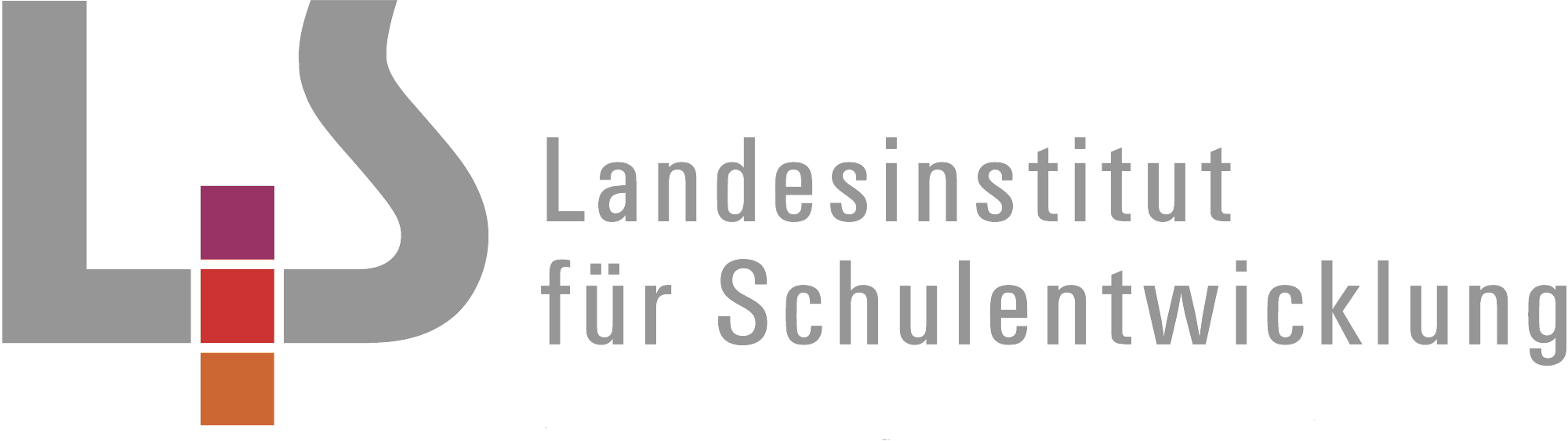 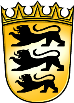 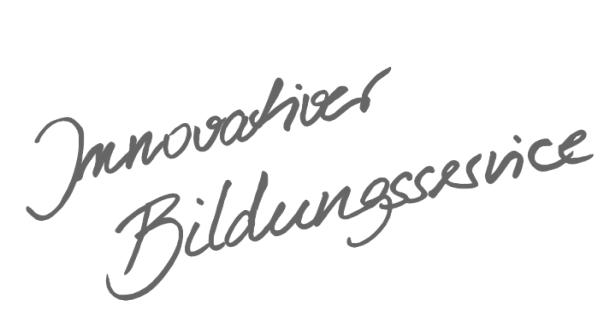 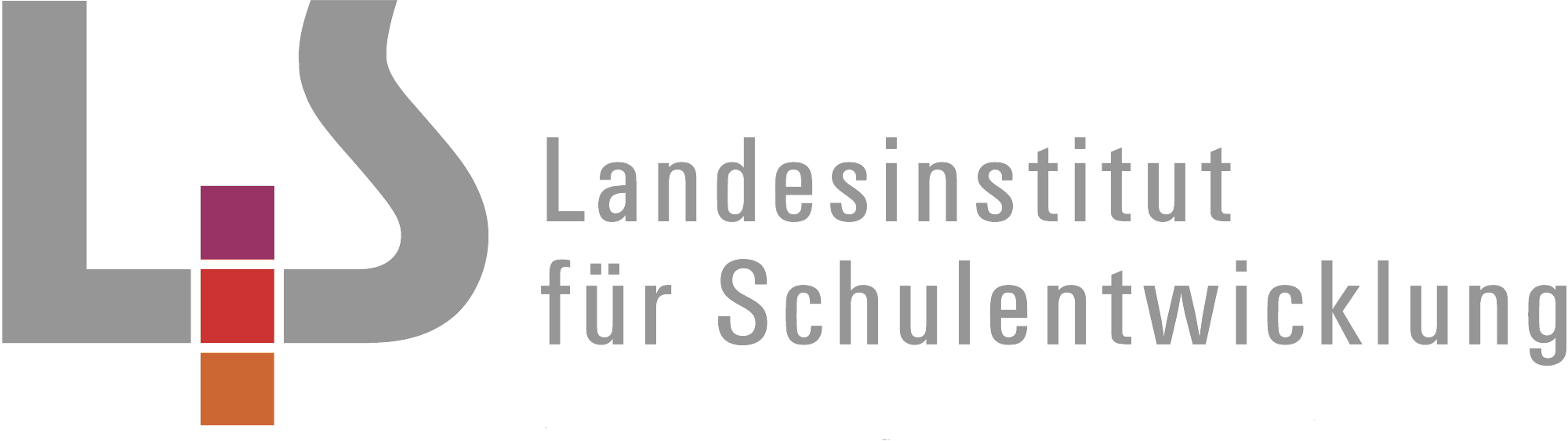 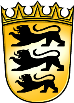 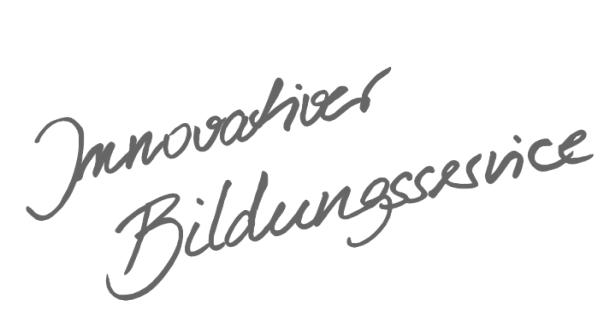 InhaltsverzeichnisAllgemeines Vorwort zu den BeispielcurriculaBeispielcurricula zeigen eine Möglichkeit auf, wie aus dem Bildungsplan unterrichtliche Praxis werden kann. Sie erheben hierbei keinen Anspruch einer normativen Vorgabe, sondern dienen vielmehr als beispielhafte Vorlage zur Unterrichtsplanung und -gestaltung. Diese kann bei der Erstellung oder Weiterentwicklung von schul- und fachspezifischen Jahresplanungen ebenso hilfreich sein wie bei der konkreten Unterrichtsplanung der Lehrkräfte. Curricula sind keine abgeschlossenen Produkte, sondern befinden sich in einem dauerhaften Entwicklungsprozess, müssen jeweils neu an die schulische Ausgangssituation angepasst werden und sollten auch nach den Erfahrungswerten vor Ort kontinuierlich fortgeschrieben und modifiziert werden. Sie sind somit sowohl an den Bildungsplan, als auch an den Kontext der jeweiligen Schule gebunden und müssen entsprechend angepasst werden. Das gilt auch für die Zeitplanung, welche vom Gesamtkonzept und den örtlichen Gegebenheiten abhängig und daher nur als Vorschlag zu betrachten ist.Der Aufbau der Beispielcurricula ist für alle Fächer einheitlich: Ein fachspezifisches Vorwort thematisiert die Besonderheiten des jeweiligen Fachcurriculums und gibt ggf. Lektürehinweise für das Curriculum, das sich in tabellarischer Form dem Vorwort anschließt.In den ersten beiden Spalten der vorliegenden Curricula werden beispielhafte Zuordnungen zwischen den prozess- und inhaltsbezogenen Kompetenzen dargestellt. Eine Ausnahme stellen die modernen Fremdsprachen dar, die aufgrund der fachspezifischen Architektur ihrer Pläne eine andere Spaltenkategorisierung gewählt haben. In der dritten Spalte wird vorgeschlagen, wie die Themen und Inhalte im Unterricht umgesetzt und konkretisiert werden können. In der vierten Spalte wird auf Möglichkeiten zur Vertiefung und Erweiterung des Kompetenzerwerbs im Rahmen des Schulcurriculums hingewiesen und aufgezeigt, wie die Leitperspektiven in den Fachunterricht eingebunden werden können und in welcher Hinsicht eine Zusammenarbeit mit anderen Fächern sinnvoll sein kann. An dieser Stelle finden sich auch Hinweise und Verlinkungen auf konkretes Unterrichtsmaterial. Die verschiedenen Niveaustufen des Gemeinsamen Bildungsplans der Sekundarstufe I werden in den Beispielcurricula ebenfalls berücksichtigt und mit konkreten Hinweisen zum differenzierten Vorgehen im Unterricht angereichert. Fachspezifisches VorwortDie vorliegenden Curricula stellen zwei Möglichkeiten des Aufbaus der prozess- und inhaltsbezogenen Kompetenzen unter Berücksichtigung der Leitperspektiven des Bildungsplans vor. Im Zentrum des Unterrichts steht dabei das theaterpraktische Handeln.Durch die Handlungs- und Prozessorientierung kommen jeweils mehrere Aspekte der verschiedenen Gestaltungsfelder zur Anwendung. Deren Reihenfolge und der  Schwerpunkt des Kompetenzerwerbs können im Rahmen des curricularen Aufbaus flexibel gesetzt werden.Da auch Schülerinnen und Schüler mit wenig Theatererfahrung den Kurs besuchen, sollte anfangs kleinschrittig gearbeitet werden. Im weiteren Arbeitsprozess werden neue Kompetenzen erworben und bereits erworbene Kompetenzen geübt und vertieft. Dabei arbeiten die Schülerinnen und Schüler zunehmend selbstständig.Reflexion spielt in Form von Feedback, Spielanalyse und schriftlicher Rezension – auch ohne expliziten Verweis im Curriculum - durchgängig eine wichtige Rolle.Neben der, auch selbst verfassten, Literatur kommt anderen Künsten sowie den individuellen Lebenserfahrungen der Schülerinnen und Schüler als Spielvorlage oder -impuls besondere Bedeutung zu. Verweise auf einzelne literarische Werke sind als Beispiele zu verstehen, die bei gleicher oder anderer inhaltlicher Themenstellung ersetzt oder erweitert werden können.Als wesentliches Element begleiten Theaterbesuche – wenn möglich zum aktuellen Kursthema und/oder zu Theoriephasen – die Arbeit im Kurs.Durch die Rezeption verschiedener Inszenierungen werden nicht nur theatergeschichtliche und -theoretische Aspekte anschaulich, sondern auch Rezeptionsspektrum und Gestaltungsmöglichkeiten der Schülerinnen und Schüler erweitert. Sollte der Besuch von Theateraufführungen nur bedingt möglich sein, so können Aufzeichnungen geeigneter (Profi-)Inszenierungen zur Analyse herangezogen werden. Auch der Besuch von Amateur- oder Kursinszenierungen anderer Schulen wird empfohlen.Das eigene künstlerische Tun steht im Mittelpunkt der Kursarbeit. Der Aufführungsgedanke ist der Kunstform Theater inhärent. Er kann in der Kursarbeit auf verschiedene Weise realisiert werden, vom internen Setting im Unterricht bis hin zur öffentlichen Aufführung. Welche Varianten jeweils zum Tragen kommen, bleibt individuell in die Verantwortung des Kurses und der Kursleitung gelegt.Das Beispielcurriculum 1 stellt einen exemplarischen Weg durch die vier Kurshalbjahre auf der Grundlage des Themas Begegnungen vor.Die Schwerpunkte in Kurzform:Weckung der Spielfreude und Bewusstmachung der Ausdruckskraft des Körpers und der Stimme im RaumErstellung autobiographischer Texte zum Kursthema und deren szenische Umsetzung mit verschiedenen theaterästhetischen MittelnSprechgestalterische und szenische Umsetzung von LyrikSchauspieltraining anhand von Kurzgeschichten, Dramenauszügen und nicht-literarischen ImpulsenTheatertheoretischer Exkurs mit spielpraktischen Anteilen: Spiel in verschiedenen TheaterformenErarbeitung einer theatralen Produktion inklusive Textfassung zum Kursthema; AufführungenTheatergeschichte theoretisch und spielerischEs sei an dieser Stelle darauf hingewiesen, dass dieses Curriculum auch ohne übergeordnetes Thema verwendet werden kann.Das Beispielcurriculum 2 trägt das Thema Die große Reise. Erläuterungen finden sich im Vorwort zum Beispielcurriculum 2.Lesehinweise für die BeispielcurriculaDie Spalte „Konkretisierung, Vorgehen im Unterricht“ stellt einen möglichen Unterrichtsverlauf dar und zeigt einzelne Arbeitsschritte mit Hinweisen zur Umsetzung im Unterricht. Den jeweiligen   Einheiten sind in den ersten beiden Spalten die jeweils hauptsächlich zum Tragen kommenden inhaltsbezogenen und prozessbezogenen Kompetenzen zugeordnet.Die Spalte „Ergänzende Hinweise, ...“ verweist exemplarisch auf Übungen, Anregungen, Links, Material, Unterrichtstipps, Leitperspektiven etc. und erhebt keinen Anspruch auf Vollständigkeit.Literatur und Theater – Kursstufe 11/12Bereich Grundlagen von Theaterarbeitca. 3 DoppelstundenBereich Grundlagen von Theaterarbeitca. 3 DoppelstundenBereich Grundlagen von Theaterarbeitca. 3 DoppelstundenBereich Grundlagen von Theaterarbeitca. 3 DoppelstundenDie Schülerinnen und Schüler erarbeiten sich Grundlagen der Theaterarbeit in den Gestaltungsfeldern Körper, Raum, Atem / Stimme / Sprache und Zeit. Über verschiedene Warm-up-Übungen und Körpertraining steigern die Schülerinnen und Schüler ihre Ausdrucksfähigkeit. Gleichzeitig arbeiten sie an ihrer Wahrnehmungsfähigkeit und setzen sich mit Grundregeln des Feedbacks auseinander. Durch spielpraktische Übungen lernen die Schülerinnen und Schüler theaterästhetische Mittel und Zeichen des Theaters kennen. Sie erleben bewusst ihren Körper und ihre Stimme als wichtige Ausdrucksmedien.Die Schülerinnen und Schüler erarbeiten sich Grundlagen der Theaterarbeit in den Gestaltungsfeldern Körper, Raum, Atem / Stimme / Sprache und Zeit. Über verschiedene Warm-up-Übungen und Körpertraining steigern die Schülerinnen und Schüler ihre Ausdrucksfähigkeit. Gleichzeitig arbeiten sie an ihrer Wahrnehmungsfähigkeit und setzen sich mit Grundregeln des Feedbacks auseinander. Durch spielpraktische Übungen lernen die Schülerinnen und Schüler theaterästhetische Mittel und Zeichen des Theaters kennen. Sie erleben bewusst ihren Körper und ihre Stimme als wichtige Ausdrucksmedien.Die Schülerinnen und Schüler erarbeiten sich Grundlagen der Theaterarbeit in den Gestaltungsfeldern Körper, Raum, Atem / Stimme / Sprache und Zeit. Über verschiedene Warm-up-Übungen und Körpertraining steigern die Schülerinnen und Schüler ihre Ausdrucksfähigkeit. Gleichzeitig arbeiten sie an ihrer Wahrnehmungsfähigkeit und setzen sich mit Grundregeln des Feedbacks auseinander. Durch spielpraktische Übungen lernen die Schülerinnen und Schüler theaterästhetische Mittel und Zeichen des Theaters kennen. Sie erleben bewusst ihren Körper und ihre Stimme als wichtige Ausdrucksmedien.Die Schülerinnen und Schüler erarbeiten sich Grundlagen der Theaterarbeit in den Gestaltungsfeldern Körper, Raum, Atem / Stimme / Sprache und Zeit. Über verschiedene Warm-up-Übungen und Körpertraining steigern die Schülerinnen und Schüler ihre Ausdrucksfähigkeit. Gleichzeitig arbeiten sie an ihrer Wahrnehmungsfähigkeit und setzen sich mit Grundregeln des Feedbacks auseinander. Durch spielpraktische Übungen lernen die Schülerinnen und Schüler theaterästhetische Mittel und Zeichen des Theaters kennen. Sie erleben bewusst ihren Körper und ihre Stimme als wichtige Ausdrucksmedien.Prozessbezogene KompetenzenInhaltsbezogene KompetenzenKonkretisierung,
Vorgehen im UnterrichtErgänzende Hinweise, Arbeitsmittel, Organisation, VerweiseDie Schülerinnen und Schüler könnenDie Schülerinnen und Schüler können1. Wahrnehmung von Raum / Spielfläche und Mitspieler; SelbstwahrnehmungSpiel im RaumÜbungen zu Präsenz, Spannung und Entspannung2. Schulung des körperlichen Ausdrucksvermögens und erstes Erproben theatraler SituationenSpiel mit Aktions- und Formations-karten;Spiel mit rhythmischen und choreographischen ElementenKurzpräsentationenVermittlung und Erprobung eines wertschätzenden Feedbackver-fahrensElementare Atem-, Stimm- und SprechübungenSlow Motion / Zeitraffer, Freeze und  unterschiedliches Sprech-tempo erproben;die Wirkung beschreibenBeobachtungsaufgaben zu Raum, Objekten im Raum und Personen / Personen im RaumGangartenFokusübungenSpiel- und Beobachtungsaufgaben Freude am Spiel weckenImpulse der Mitspieler wahr- und aufnehmenL PG Wahrnehmung und Empfindung; Bewegung und EntspannungAnmerkung zur Bedeutung von Feedback:Präsentationen sollten prinzipiell mit Feedback und Gesprächs- / Reflexionsphasen verbunden sein. Das Feedback kann dabei  in drei Schritten erfolgen:1. Beobachtung: Was sehe/höre ich?2. Wirkung: Wie wirkt das, was ich sehe und höre, auf mich?3. Bestärkung und Empfehlung:Welche wahrgenommenen Momente, Ideen, Verhalten usw. bestärke ich? („Magic Moments“)Welche Weiterentwicklungs- und / oder Veränderungsmöglichkeiten empfehle ich?L BTV Formen von Vorurteilen, Stereotypen, Klischees; Personale und gesellschaftliche VielfaltL PG Selbstregulation und LernenSchülerinnen und Schüler erhalten Informationen / Material zuTheater als KunstformKörper im TheaterFokus im SpielZeichen des TheatersMimik, GestikFunktionsweisen des Stimm- und Sprechapparatsakustische Elemente im TheaterLinks zu Theater- / Spielübungen: http://www.theater-in-der-schule.de/spieluebungen/Spieluebungen_fuer_Theatergruppen.pdfhttp://www.schule-bw.de/ unterricht/faecher/literatur/http://improwiki.com/de/wiki/improtheater/aufwaermspielehttp://www.till.ch/spiele/SpieleSuchenhttps://www.schule.at/portale/darstellendes-spiel/unterricht/uebungen-spiele.htmlhttp://www.db-thueringen.de/ servlets/DerivateServlet/Derivate-26957/Heft_135undUmschlag.pdfhttp://www.theater-in-der-schule.de/index.php/spieluebungen/sprechuebungen2.1 Theaterästhetische Grundlagen1. die Bedeutung und Wirkung theatraler Mittel (zum Beispiel Körper, Sprache, Stimme, Raum) bewusst wahrnehmen2. sich auf offene Prozesse und Experimente einlassen (zum Beispiel Improvisationen, performatives Spiel)  […]5. ein angemessenes Fachvokabular zur Beschreibung und Bewertung theatraler Vorgänge einsetzen […]2.2 Theaterästhetische Gestaltung1. ausgehend von eigenen Ideen, literarischen und nicht-literarischen Texten und anderen, auch medialen Impulsen eigene Szenen und Figuren gestalten und dabei theatrale Zeichen zielgerichtet einsetzen[…]5. ensemble- und projektorientiert arbeiten, dabei Sichtweisen und Impulse anderer konstruktiv verarbeiten2.3 Theaterästhetische Kommunikation1. das eigene Spiel und die eingesetzten theatralen Mittel im Hinblick auf ihre Wirkung sowohl auf Mitspieler als auch auf ein Publikum reflektieren[…]3. dabei unterschiedliche inhaltliche und ästhetische Vorstellungen diskutieren und zu gemeinsamen Lösungen kommen[…]3.1.1.3 Gestaltungsfeld Raum(1) die unterschiedlichen Wirkungen von Räumen wahrnehmen3.1.1.1 Gestaltungsfeld Körper(1) Mimik, Gestik, Proxemik, Haltung und Bewegung […] einsetzen, um theatrale […] Situationen […] zu gestalten(2) in szenischen Improvisationen diese körperlichen Ausdrucksformen im Zusammenspiel anwenden und ihre Wirkung reflektieren(3) Text und Körpersprache aufeinander abgestimmt einsetzen und einfache choreografische Elemente anwenden(4) akustische Impulse (Musik, Geräusche, Sprache) in Verbindung mit körperlichem Ausdruck nutzen3.1.1.2 Gestaltungsfeld Atem, Stimme, Sprache   (2) Sprache […] variabel […] einsetzen3.1.1.4 Gestaltungsfeld Zeit(1) Mittel der Zeitgestaltung (zum Beispiel Tempo, Pause [..]) anwenden und ihre jeweiligen Wirkungen in Spielsituationen reflektieren1. Wahrnehmung von Raum / Spielfläche und Mitspieler; SelbstwahrnehmungSpiel im RaumÜbungen zu Präsenz, Spannung und Entspannung2. Schulung des körperlichen Ausdrucksvermögens und erstes Erproben theatraler SituationenSpiel mit Aktions- und Formations-karten;Spiel mit rhythmischen und choreographischen ElementenKurzpräsentationenVermittlung und Erprobung eines wertschätzenden Feedbackver-fahrensElementare Atem-, Stimm- und SprechübungenSlow Motion / Zeitraffer, Freeze und  unterschiedliches Sprech-tempo erproben;die Wirkung beschreibenBeobachtungsaufgaben zu Raum, Objekten im Raum und Personen / Personen im RaumGangartenFokusübungenSpiel- und Beobachtungsaufgaben Freude am Spiel weckenImpulse der Mitspieler wahr- und aufnehmenL PG Wahrnehmung und Empfindung; Bewegung und EntspannungAnmerkung zur Bedeutung von Feedback:Präsentationen sollten prinzipiell mit Feedback und Gesprächs- / Reflexionsphasen verbunden sein. Das Feedback kann dabei  in drei Schritten erfolgen:1. Beobachtung: Was sehe/höre ich?2. Wirkung: Wie wirkt das, was ich sehe und höre, auf mich?3. Bestärkung und Empfehlung:Welche wahrgenommenen Momente, Ideen, Verhalten usw. bestärke ich? („Magic Moments“)Welche Weiterentwicklungs- und / oder Veränderungsmöglichkeiten empfehle ich?L BTV Formen von Vorurteilen, Stereotypen, Klischees; Personale und gesellschaftliche VielfaltL PG Selbstregulation und LernenSchülerinnen und Schüler erhalten Informationen / Material zuTheater als KunstformKörper im TheaterFokus im SpielZeichen des TheatersMimik, GestikFunktionsweisen des Stimm- und Sprechapparatsakustische Elemente im TheaterLinks zu Theater- / Spielübungen: http://www.theater-in-der-schule.de/spieluebungen/Spieluebungen_fuer_Theatergruppen.pdfhttp://www.schule-bw.de/ unterricht/faecher/literatur/http://improwiki.com/de/wiki/improtheater/aufwaermspielehttp://www.till.ch/spiele/SpieleSuchenhttps://www.schule.at/portale/darstellendes-spiel/unterricht/uebungen-spiele.htmlhttp://www.db-thueringen.de/ servlets/DerivateServlet/Derivate-26957/Heft_135undUmschlag.pdfhttp://www.theater-in-der-schule.de/index.php/spieluebungen/sprechuebungenBereich Vertiefung und Erweiterung (1)ca. 12 Doppelstunden + TheaterbesucheBereich Vertiefung und Erweiterung (1)ca. 12 Doppelstunden + TheaterbesucheBereich Vertiefung und Erweiterung (1)ca. 12 Doppelstunden + TheaterbesucheBereich Vertiefung und Erweiterung (1)ca. 12 Doppelstunden + TheaterbesucheDie Schülerinnen und Schüler vertiefen und erweitern die im Bereich Grundlagen erworbenen Fähigkeiten und setzen sich mit weiteren Zeichen des Theaters und mit textlichen und nicht-textlichen Impulsen auseinander. Dabei arbeiten sie auch an selbst verfassten Texten und lyrischen Texten und präsentieren ihre szenischen Ergebnisse. Des Weiteren setzen sie sich anhand ausgewählter, zum Kursthema passender Produktionen des Profitheaters mit verschiedenen Inszenierungen und Theaterformen auseinander und schulen so ihre Wahrnehmungsfähigkeit und ihre Fähigkeit zur analytischen Rezeption.Die Schülerinnen und Schüler vertiefen und erweitern die im Bereich Grundlagen erworbenen Fähigkeiten und setzen sich mit weiteren Zeichen des Theaters und mit textlichen und nicht-textlichen Impulsen auseinander. Dabei arbeiten sie auch an selbst verfassten Texten und lyrischen Texten und präsentieren ihre szenischen Ergebnisse. Des Weiteren setzen sie sich anhand ausgewählter, zum Kursthema passender Produktionen des Profitheaters mit verschiedenen Inszenierungen und Theaterformen auseinander und schulen so ihre Wahrnehmungsfähigkeit und ihre Fähigkeit zur analytischen Rezeption.Die Schülerinnen und Schüler vertiefen und erweitern die im Bereich Grundlagen erworbenen Fähigkeiten und setzen sich mit weiteren Zeichen des Theaters und mit textlichen und nicht-textlichen Impulsen auseinander. Dabei arbeiten sie auch an selbst verfassten Texten und lyrischen Texten und präsentieren ihre szenischen Ergebnisse. Des Weiteren setzen sie sich anhand ausgewählter, zum Kursthema passender Produktionen des Profitheaters mit verschiedenen Inszenierungen und Theaterformen auseinander und schulen so ihre Wahrnehmungsfähigkeit und ihre Fähigkeit zur analytischen Rezeption.Die Schülerinnen und Schüler vertiefen und erweitern die im Bereich Grundlagen erworbenen Fähigkeiten und setzen sich mit weiteren Zeichen des Theaters und mit textlichen und nicht-textlichen Impulsen auseinander. Dabei arbeiten sie auch an selbst verfassten Texten und lyrischen Texten und präsentieren ihre szenischen Ergebnisse. Des Weiteren setzen sie sich anhand ausgewählter, zum Kursthema passender Produktionen des Profitheaters mit verschiedenen Inszenierungen und Theaterformen auseinander und schulen so ihre Wahrnehmungsfähigkeit und ihre Fähigkeit zur analytischen Rezeption.Prozessbezogene KompetenzenInhaltsbezogene KompetenzenKonkretisierung,
Vorgehen im UnterrichtErgänzende Hinweise, Arbeitsmittel, Organisation, VerweiseDie Schülerinnen und Schüler könnenDie Schülerinnen und Schüler können3. SchauspieltrainingÜbungen zur Darstellung von emotionalen Zuständen (z.B. Gefühlsstatuen);Statusübungen anhand von KurzszenenÜbungen zu Bühnenpräsenz (z.B. diverse Kreisspiele; Auftritt)Übungen mit Schwerpunkt Emotionen4. Erstellung von autobio-grafischem Textmaterial zum Thema Begegnungen(der schönen, schlimmen, peinlichen, überraschenden, grotesken oder anderer Art)- Texte vorlesen und auf  Emotionen sowie Wendepunkte hin analysieren5. Texte in Improvisationen szenisch umsetzen und weiter-entwickelnVerschiedene Improvisations-übungen;Szenische Arbeit auf der Basis der biografischen Texte;theaterästhetische Mittel, z.B. Einsatz von Requisit, Kostüm,  Masken, Musikmit Neutralmasken experimentierenEinsatz selbst erzeugter oder vom Tonträger wiedergegebener Klänge bzw. musikalischer Elemente;entstandene Szenen mit verschiedenen Musiken unterlegenSpiel auch an theaterfernen OrtenÜbungen zu Bewegung /Positionen auf der Bühne und deren Wirkung (z.B. das 9-Punkte-Feld)Szenen proben;Präsentation;Feedbackregeln verfestigen6. Gemeinsamer Theaterbesuch(passend zum Kursthema)Gespräch mit Regisseur, Dramaturg und Schauspieler / -in über Inszenierung, Regie, Probenprozess, MedieneinsatzTheaterrezension schreiben lassen (Unterscheidung zwischen Beschreiben und Bewerten)Vergleichende Analyse Theateraufführung - Filmversion7. Sprechgestalterische und szenische Umsetzung von LyrikGedichte zum Thema „Begegnungen“ sprechgestalterisch und in Improvisationen szenisch umsetzenErweiterung der literarischen Vorlagen durch eigene Text-einschübeText als SteinbruchGrundlegende Übungen zu Atmung, Stimme und SprechtechnikArbeit an Ausdruck und PräzisionÜbungen und Bewusstmachung;Zwerchfellaktivierung, Resonanz, Artikulationsübungen;„Sprechpartitur“Nutzung musikalischer Vortrags-bezeichnungenEinsatz von Gestaltungs-parametern (z.B. Tonhöhe, Tempo, Pausen)Übungen zur Körpersprachegezielte Übungen zur Steigerung des körperlichen Ausdrucksgelenkte Improvisationen zu den jeweiligen Themen der lyrischen TextenSpiel an verschiedenen Spielorten;Die Wirkung des Spiels an unterschiedlichen, auch theater-fernen Orten beschreiben;Hinführung zur Vereinfachung;Schulung der Phantasie und des Vertrauens auf die Imaginations-fähigkeit der Zuschauer;Wirkung von Nähe und DistanzSpiel mit und ohne vierte WandSlow Motion / Zeitraffer, Freeze als Strukturelemente in Spielszenen nutzenEinbau narrativer ElementeHinführung über eigene Geräusch- und Rhythmuserzeugung;Klangimprovisationen mit Stimme und MaterialUnterlegung der gleichen Szene mit unterschiedlichen Musik-stücken oder KlangelementenAnalyse der WirkungZusammenführung der verschiedenen szenischen Präsentationen von Gedichten zu einer Miniinszenierung zum Thema „Begegnungen“8.Klausur mit Theorieanteilen und Inszenierungsentwurf9. Gemeinsamer Theaterbesuch:zum Kursthema oder zu bestimmten theaterästhetischen Aspekten passendBeobachtungsaufgabenAufzeichnungen ins KursbuchAustausch und BesprechungZu Spiel- / Theaterübungen siehe Links oben; ferner bieten einschlägige Schulbücher eine große Vielfalt an TheaterübungenVgl. Keith JohnstoneLink:http://improwiki.com/de/wiki/improtheater/statusL PG Wahrnehmung und EmpfindungDie Schülerinnen und Schüler sind frei in der Wahl der Textsorte. Sie können eine persönliche Begegnung in ihren Texten auch um fiktionale Elemente erweitern.Übungen zum kreativen SchreibenDen Schülerinnen und Schülern steht es frei, ihre Texte zu  anonymisieren.Link:https://www.lmz-bw.de/kreatives-schreiben.htmlL BTV Personale und gesellschaftliche VielfaltDie Entwicklung von Beschreibungsvokabular und  Beurteilungskriterien erfolgt fortlaufend in der Arbeit an den verschiedenen Gestaltungsfeldern.Die Schülerinnen und Schüler erhalten zu den einzelnen Gestaltungsfeldern Theoriematerial (Handouts, Verweise auf Internetseiten etc.) und informieren sich gegenseitig z.B. über Kurzreferate zum Thema Improvisation, Requisit, Maske, Kostüm etc.evtl. Neutralmasken anschaffen oder selber „bauen“Links:http://www.impro-theater.de/dmdocuments/spielesammlung_zapalot.pdfhttp://improwiki.com/de/wiki/improtheater/special/category/28/ubungenhttp://improwiki.com/de/wiki/improtheater/requisithttp://www.schule-bw.de/unterricht/faecher/literatur/methodikunddidaktik/unterrichtskonzepte/improvisation-mit-requisit.pdfhttp://www.angewandte-theaterforschung.de/8-raum-und-zeit-tutorial-zum-kursbuch-theater-machen/Erkundung des Schulgebäudes / -geländes in Hinblick auf bespiel-bare RäumeL PG Wahrnehmung und Empfindung;L MB Produktion und Präsentation: Medienanalyse Mit Einverständnis der Schülerinnen und Schüler Szenen eventuell filmen (Selbstwahrnehmung – Bühnenwirkung)Eine Theatervorstellung entsprechend den Gegebenheiten besuchenAngebote des Theaters zu Vor- / Nachgespräch wahrnehmenVorabinformation zum Stück recherchieren lassenEindrücke im Kursbuch sammeln lassenInformationen / Material zuTheaterrezension gebenRezensionen  aus dem Kurs vergleichen, auch mit professionellen RezensionenÜber Theaterberufe (z.B. Schau-spieler/in, Regisseur, Dramaturg,) informierenLink zu Theaterberufen:http://www.buehnenverein.de/de/jobs-und-ausbildung/berufe-am-theater-ueberblick.htmlL Bo Information über Berufe,
Bildungs- und BerufswegeL PG Wahrnehmung und EmpfindenL BTV Formen von Vorurteilen, Stereotypen. KlischeesL MB MedienanalyseL VB Qualität KonsumgüterDie unter Punkt 7 genannten Übungen lassen sich  auf andere literarische Gattungen übertragen.Beispiele aus der Lyrik:Halbey, UrlaubsfahrtTucholsky, Augen in der Großstadtv. Eichendorff, Neue LiebeGoethe, PrometheusEnzensberger, Befragung zur MitternachtMit Einverständnis der Schülerinnen und Schüler Szenen eventuell filmen (Selbstwahrnehmung – BühnenwirkungLink speziell zu Atem/Sprechen:http://www.theater-in-der-schule.de/index.php/spieluebungen/sprechuebungenL PG Wahrnehmung und Empfindung; Bewegung und Entspannungzu Übungen siehe Links obenÜbernahme der Übungen mit persönlichen Kommentaren in individuellen KursbuchLinks  zu choreographischen und chorischen Elementen:http://improwiki.com/de/wiki/improtheater/choreographie-ubunghttp://www.schule-bw.de/unterricht/faecher/literatur/methodikunddidaktik/unterrichtskonzepte/chorische-uebungen.pdfErkundung des Schulgebäudes in Hinblick auf  interessante SpielorteLink zu Raum / Bühnehttp://www.angewandte-theaterforschung.de/8-raum-und-zeit-tutorial-zum-kursbuch-theater-machen/http://www.lernbiene.de/shop/out/media/Erlaeuterungen_Theaterkartei_4_Der_Raum.pdfLink zu Licht und Beleuchtung :www.schulentwicklung.nrw.de/materialdatenbank/http://www.angewandte-theaterforschung.de/10-licht-tutorial-zum-kursbuch-theater-machen/L PG Bewegung und EntspannungSelbstregulation und LernenL VB Umgang mit eigenen RessourcenLink zu Musik im Schultheater:http://www.koerber-stiftung.deL MB Produktion und Präsentation MedienanalyseL PG Wahrnehmung und EmpfindungEntwicklung eines entsprechenden Beschreibungsvokabulars und Reflexion der KriterienMit Einverständnis der Schülerinnen und Schüler Szenen filmen und  gemeinsam auswertenAufführung (kurs-/schulintern oder öffentlich z.B. auch bei Schultheatertagen)Angebote von Profitheatern zur Präsentation wahrnehmenLink zu Benotung von spielpraktischen Elementen:http://www.angewandte-theaterforschung.de/theater-benoten-geht-nicht/Erarbeitung einer Inszenierungsidee mit Begründung der vorgesehenen theatralen ZeichenFragen zu theaterpraktischen und           -theoretischen ThemenAngebot des Theaters zu Vor- bzw. Nachgespräch oder evtl. Workshop nutzenProgrammheft ins Kursbuch professionelle Theaterkritik mit eigenen Beobachtungen vergleichenBezug zu Leitperspektiven siehe oben2.1 Theaterästhetische Grundlagen1. die Bedeutung und Wirkung theatraler Mittel (zum Beispiel Körper,[...]Raum) bewusst wahrnehmen2. sich auf offene Prozesse und Experimente einlassen (zum Beispiel Improvisationen, performatives Spiel)2.1 Theaterästhetische Grundlagen3.(dramatische Literatur) und Texte anderer Art im Hinblick auf eine theatrale Umsetzung analysieren2.2 Theaterästhetische Gestaltung1. ausgehend von eigenen Ideen, literarischen und nicht-literarischen Texten und anderen, auch medialen Impulsen eigene Szenen und Figuren gestalten und dabei theatrale Zeichen zielgerichtet einsetzen2.3 Theaterästhetische Kommunikation4. die Gestaltungsmittel fremder Theateraufführungen erkennen, diese analysieren und begründet bewerten2.4 Soziokulturelle Partizipation2. am aktuellen Theaterleben des eigenen sowie anderer Kulturkreise direkt oder medial vermittelt teilnehmen und sich mit dem Gesehenen vor dem Hintergrund der eigenen Theatererfahrung auseinandersetzen 2.1 Theaterästhetische Grundlagen6. das Theater mit seinen Besonderheiten von anderen, auch medialen, Kunstformen abgrenzen3.1.1.1 Gestaltungsfeld Körper(1) Mimik, Gestik, Proxemik, Haltung und Bewegung gezielt einsetzen, um theatrale Figuren und Situationen, auch mit Status und Emotionen, zu gestalten3.1.2.3 Gestaltungsfeld Textproduktion(2) auch nicht-dramatische Texte verfassen (darunter beispielsweise Formen autobiografischen Schreibens, epische und lyrische Texte nach Mustern beziehungsweise Vorgaben oder frei) und die mögliche Eignung des entstandenen Textmaterials für eine theatrale Umsetzung reflektieren3.1.2.1 Gestaltungsfeld Erschließung literarischer und nicht-literarischer Texte(3) das Potenzial pragmatischer Texte (zum Beispiel biografisches Material, [...]) für die szenische Gestaltung analysieren(4) selbst entwickelte Texte nutzen und in eine szenische Form, zum Beispiel Collage, übertragen3.1.1.1 Gestaltungsfeld Körper(2) in szenischen Improvisationen diese körperlichen Ausdrucks-formen im Zusammenspiel anwenden und ihre Wirkung reflektieren3.1.1.5 Gestaltungsfeld Requisit, Kostüm, Maske(3) Maske und Material im Hinblick auf ihre Wirkung und Einsatz-möglichkeiten analysieren 3.1.1.6 Gestaltungsfeld Musik(1) Musik als Spielimpuls verstärkend oder kontrastiv sowie zur Charakterisierung von Figuren und zur Erzeugung von Stimmungen einsetzen(2) Funktion und Wirkung klanglich-musikalischer Elemente in szenischen Vorgängen beschreiben und beurteilen3.1.1.3 Gestaltungsfeld Raum(2) die Spielmöglichkeiten von Raum und Bühnenbild nutzen(3) durch [...] innere Vorstellungskraft und [...] körperliches Spiel im realen Raum imaginäre Räume gestalten(5) Positionen im Raum bewusst einsetzen (zum Beispiel Proxemik, chorische Arrangements, Publikumsbezug)3.1.4.3 Gestaltungsfeld Analyse und Reflexion von Theateraufführungen(1) einzelne Gestaltungselemente einer Inszenierung (zum Beispiel Raum-, Zeit-, Figurengestaltung) nennen, erläutern und im Hinblick auf ihre Funktion reflektieren(4) eine Theaterinszenierung unter Einbeziehung ihrer Entstehungs-bedingungen in einer Theaterkritik beurteilen(5) die Kunstform Theater mit weiteren künstlerischen Ausdrucks-formen, insbesondere dem Film, vergleichen3.1.2.1 Gestaltungsfeld Erschließung literarischer und nicht-literarischer Texte(1) literarische Texte [...] erschließen, Möglichkeiten zu ihrer szenischen Umsetzung erkennen und diese Umsetzungs-möglichkeiten hinsichtlich ihrer Bühnentauglichkeit und ihrer Textangemessenheit beurteilen3.1.1.2 Gestaltungsfeld Atem, Stimme, Sprache(1) Atem-, Stimm- und Sprechtechnik funktional und gestalterisch anwenden(2) Sprache mit klarer Artikulation variabel in Lautstärke, Betonung und Tempo einsetzen(3) Alltagssprache von gestalteter Sprache unterscheiden(4) den Zusammenhang zwischen Sprechinhalt, -weise und -absicht sowie Körperausdruck beschreiben3.1.1.1 Gestaltungsfeld Körper(1) Mimik, Gestik, Proxemik, Haltung und Bewegung gezielt einsetzen, um theatrale Figuren und Situationen, auch mit Status und Emotionen, zu gestalten(2) in szenischen Improvisationen diese körperlichen Ausdrucksformen im Zusammenspiel anwenden und ihre Wirkung reflektieren(3) Text und Körpersprache aufeinander abgestimmt einsetzen und einfache choreographische Elemente anwenden(4) akustische Impulse (Musik, Geräusche, Sprache) in Verbindung mit körperlichem Ausdruck nutzen3.1.1.3 Gestaltungsfeld Raum(1) die unterschiedlichen Wirkungen von Räumen wahrnehmen(2) die Spielmöglichkeiten von Raum und Bühnenbild nutzen(3) durch ihre innere Vorstellungskraft und ihr körperliches Spiel im realen Raum imaginäre Räume gestalten(4) durch Licht und Ton Räume gestalten(5) Positionen im Raum bewusst einsetzen (zum Beispiel Proxemik, chorische Arrangements, Publikumsbezug)3.1.1.4 Gestaltungsfeld Zeit(1) Mittel der Zeitgestaltung (zum Beispiel Tempo, Pause, Rückblende, Wiederholung) anwenden und ihre jeweiligen Wirkungen in Spielsituationen reflektieren(2) das eigene Spiel rhythmisiert gestalten und dadurch den Spannungsbogen einer Szene entwickeln(3) Erzählzeit und erzählte Zeit auf der Bühne mit künstlerischen Mitteln umsetzen3.1.1.6 Gestaltungsfeld Musik  (1) Musik als Spielimpuls verstärkend oder kontrastiv sowie zur Charakterisierung von Figuren und zur Erzeugung von Stimmungen einsetzen(2) Funktion und Wirkung klanglich-musikalischer Elemente in szenischen Vorgängen beschreiben und beurteilen3.1.3.1 Gestaltungsfeld Szenische Komposition(2) Texte und in der Improvisation erarbeitetes szenisches Material im Hinblick auf ihre Eignung innerhalb eines Inszenierungskonzeptes beurteilen und weiter entwickeln(3) theatrale Zeichen (zum Beispiel Körper, Raum, Zeit, Licht, Requisit, Musik, Tanz) variabel und funktional einsetzen3.1.4.3 Gestaltungsfeld Analyse und Reflexion von Theateraufführungen(1) einzelne Gestaltungselemente einer Inszenierung (zum Beispiel Raum-, Zeit-, Figurengestaltung) nennen, erläutern und im Hinblick auf ihre Funktion reflektieren(2) unterschiedliche Theaterformen und Inszenierungsansätze analysieren und im Hinblick auf das zugrunde liegende Textverständnis beurteilen3. SchauspieltrainingÜbungen zur Darstellung von emotionalen Zuständen (z.B. Gefühlsstatuen);Statusübungen anhand von KurzszenenÜbungen zu Bühnenpräsenz (z.B. diverse Kreisspiele; Auftritt)Übungen mit Schwerpunkt Emotionen4. Erstellung von autobio-grafischem Textmaterial zum Thema Begegnungen(der schönen, schlimmen, peinlichen, überraschenden, grotesken oder anderer Art)- Texte vorlesen und auf  Emotionen sowie Wendepunkte hin analysieren5. Texte in Improvisationen szenisch umsetzen und weiter-entwickelnVerschiedene Improvisations-übungen;Szenische Arbeit auf der Basis der biografischen Texte;theaterästhetische Mittel, z.B. Einsatz von Requisit, Kostüm,  Masken, Musikmit Neutralmasken experimentierenEinsatz selbst erzeugter oder vom Tonträger wiedergegebener Klänge bzw. musikalischer Elemente;entstandene Szenen mit verschiedenen Musiken unterlegenSpiel auch an theaterfernen OrtenÜbungen zu Bewegung /Positionen auf der Bühne und deren Wirkung (z.B. das 9-Punkte-Feld)Szenen proben;Präsentation;Feedbackregeln verfestigen6. Gemeinsamer Theaterbesuch(passend zum Kursthema)Gespräch mit Regisseur, Dramaturg und Schauspieler / -in über Inszenierung, Regie, Probenprozess, MedieneinsatzTheaterrezension schreiben lassen (Unterscheidung zwischen Beschreiben und Bewerten)Vergleichende Analyse Theateraufführung - Filmversion7. Sprechgestalterische und szenische Umsetzung von LyrikGedichte zum Thema „Begegnungen“ sprechgestalterisch und in Improvisationen szenisch umsetzenErweiterung der literarischen Vorlagen durch eigene Text-einschübeText als SteinbruchGrundlegende Übungen zu Atmung, Stimme und SprechtechnikArbeit an Ausdruck und PräzisionÜbungen und Bewusstmachung;Zwerchfellaktivierung, Resonanz, Artikulationsübungen;„Sprechpartitur“Nutzung musikalischer Vortrags-bezeichnungenEinsatz von Gestaltungs-parametern (z.B. Tonhöhe, Tempo, Pausen)Übungen zur Körpersprachegezielte Übungen zur Steigerung des körperlichen Ausdrucksgelenkte Improvisationen zu den jeweiligen Themen der lyrischen TextenSpiel an verschiedenen Spielorten;Die Wirkung des Spiels an unterschiedlichen, auch theater-fernen Orten beschreiben;Hinführung zur Vereinfachung;Schulung der Phantasie und des Vertrauens auf die Imaginations-fähigkeit der Zuschauer;Wirkung von Nähe und DistanzSpiel mit und ohne vierte WandSlow Motion / Zeitraffer, Freeze als Strukturelemente in Spielszenen nutzenEinbau narrativer ElementeHinführung über eigene Geräusch- und Rhythmuserzeugung;Klangimprovisationen mit Stimme und MaterialUnterlegung der gleichen Szene mit unterschiedlichen Musik-stücken oder KlangelementenAnalyse der WirkungZusammenführung der verschiedenen szenischen Präsentationen von Gedichten zu einer Miniinszenierung zum Thema „Begegnungen“8.Klausur mit Theorieanteilen und Inszenierungsentwurf9. Gemeinsamer Theaterbesuch:zum Kursthema oder zu bestimmten theaterästhetischen Aspekten passendBeobachtungsaufgabenAufzeichnungen ins KursbuchAustausch und BesprechungZu Spiel- / Theaterübungen siehe Links oben; ferner bieten einschlägige Schulbücher eine große Vielfalt an TheaterübungenVgl. Keith JohnstoneLink:http://improwiki.com/de/wiki/improtheater/statusL PG Wahrnehmung und EmpfindungDie Schülerinnen und Schüler sind frei in der Wahl der Textsorte. Sie können eine persönliche Begegnung in ihren Texten auch um fiktionale Elemente erweitern.Übungen zum kreativen SchreibenDen Schülerinnen und Schülern steht es frei, ihre Texte zu  anonymisieren.Link:https://www.lmz-bw.de/kreatives-schreiben.htmlL BTV Personale und gesellschaftliche VielfaltDie Entwicklung von Beschreibungsvokabular und  Beurteilungskriterien erfolgt fortlaufend in der Arbeit an den verschiedenen Gestaltungsfeldern.Die Schülerinnen und Schüler erhalten zu den einzelnen Gestaltungsfeldern Theoriematerial (Handouts, Verweise auf Internetseiten etc.) und informieren sich gegenseitig z.B. über Kurzreferate zum Thema Improvisation, Requisit, Maske, Kostüm etc.evtl. Neutralmasken anschaffen oder selber „bauen“Links:http://www.impro-theater.de/dmdocuments/spielesammlung_zapalot.pdfhttp://improwiki.com/de/wiki/improtheater/special/category/28/ubungenhttp://improwiki.com/de/wiki/improtheater/requisithttp://www.schule-bw.de/unterricht/faecher/literatur/methodikunddidaktik/unterrichtskonzepte/improvisation-mit-requisit.pdfhttp://www.angewandte-theaterforschung.de/8-raum-und-zeit-tutorial-zum-kursbuch-theater-machen/Erkundung des Schulgebäudes / -geländes in Hinblick auf bespiel-bare RäumeL PG Wahrnehmung und Empfindung;L MB Produktion und Präsentation: Medienanalyse Mit Einverständnis der Schülerinnen und Schüler Szenen eventuell filmen (Selbstwahrnehmung – Bühnenwirkung)Eine Theatervorstellung entsprechend den Gegebenheiten besuchenAngebote des Theaters zu Vor- / Nachgespräch wahrnehmenVorabinformation zum Stück recherchieren lassenEindrücke im Kursbuch sammeln lassenInformationen / Material zuTheaterrezension gebenRezensionen  aus dem Kurs vergleichen, auch mit professionellen RezensionenÜber Theaterberufe (z.B. Schau-spieler/in, Regisseur, Dramaturg,) informierenLink zu Theaterberufen:http://www.buehnenverein.de/de/jobs-und-ausbildung/berufe-am-theater-ueberblick.htmlL Bo Information über Berufe,
Bildungs- und BerufswegeL PG Wahrnehmung und EmpfindenL BTV Formen von Vorurteilen, Stereotypen. KlischeesL MB MedienanalyseL VB Qualität KonsumgüterDie unter Punkt 7 genannten Übungen lassen sich  auf andere literarische Gattungen übertragen.Beispiele aus der Lyrik:Halbey, UrlaubsfahrtTucholsky, Augen in der Großstadtv. Eichendorff, Neue LiebeGoethe, PrometheusEnzensberger, Befragung zur MitternachtMit Einverständnis der Schülerinnen und Schüler Szenen eventuell filmen (Selbstwahrnehmung – BühnenwirkungLink speziell zu Atem/Sprechen:http://www.theater-in-der-schule.de/index.php/spieluebungen/sprechuebungenL PG Wahrnehmung und Empfindung; Bewegung und Entspannungzu Übungen siehe Links obenÜbernahme der Übungen mit persönlichen Kommentaren in individuellen KursbuchLinks  zu choreographischen und chorischen Elementen:http://improwiki.com/de/wiki/improtheater/choreographie-ubunghttp://www.schule-bw.de/unterricht/faecher/literatur/methodikunddidaktik/unterrichtskonzepte/chorische-uebungen.pdfErkundung des Schulgebäudes in Hinblick auf  interessante SpielorteLink zu Raum / Bühnehttp://www.angewandte-theaterforschung.de/8-raum-und-zeit-tutorial-zum-kursbuch-theater-machen/http://www.lernbiene.de/shop/out/media/Erlaeuterungen_Theaterkartei_4_Der_Raum.pdfLink zu Licht und Beleuchtung :www.schulentwicklung.nrw.de/materialdatenbank/http://www.angewandte-theaterforschung.de/10-licht-tutorial-zum-kursbuch-theater-machen/L PG Bewegung und EntspannungSelbstregulation und LernenL VB Umgang mit eigenen RessourcenLink zu Musik im Schultheater:http://www.koerber-stiftung.deL MB Produktion und Präsentation MedienanalyseL PG Wahrnehmung und EmpfindungEntwicklung eines entsprechenden Beschreibungsvokabulars und Reflexion der KriterienMit Einverständnis der Schülerinnen und Schüler Szenen filmen und  gemeinsam auswertenAufführung (kurs-/schulintern oder öffentlich z.B. auch bei Schultheatertagen)Angebote von Profitheatern zur Präsentation wahrnehmenLink zu Benotung von spielpraktischen Elementen:http://www.angewandte-theaterforschung.de/theater-benoten-geht-nicht/Erarbeitung einer Inszenierungsidee mit Begründung der vorgesehenen theatralen ZeichenFragen zu theaterpraktischen und           -theoretischen ThemenAngebot des Theaters zu Vor- bzw. Nachgespräch oder evtl. Workshop nutzenProgrammheft ins Kursbuch professionelle Theaterkritik mit eigenen Beobachtungen vergleichenBezug zu Leitperspektiven siehe obenBereich Vertiefung und Erweiterung (2)ca. 13 Doppelstunden + TheaterbesucheBereich Vertiefung und Erweiterung (2)ca. 13 Doppelstunden + TheaterbesucheBereich Vertiefung und Erweiterung (2)ca. 13 Doppelstunden + TheaterbesucheBereich Vertiefung und Erweiterung (2)ca. 13 Doppelstunden + TheaterbesucheDie Schülerinnen und Schüler vertiefen und erweitern die im Bereich Vertiefung und Erweiterung (1) erworbenen Fähigkeiten und setzen sich mit weiteren Zeichen des Theaters und mit textlichen und nicht-textlichen Impulsen auseinander. Dabei arbeiten sie sowohl mit epischen und dramatischen Vorlagen als auch mit selbst verfassten Texten. Sie lernen ausgewählte Theater- und Schauspieltheorien kennen und erproben Erlerntes im szenischen Spiel. Des Weiteren setzen sie sich anhand ausgewählter, zum Kursthema passender Produktionen des Profitheaters mit verschiedenen Inszenierungen und Theaterformen auch unter theaterhistorischen Gesichtspunkten auseinander und schulen so ihre Wahrnehmungsfähigkeit und ihre Fähigkeit zur analytischen Rezeption.Die Schülerinnen und Schüler vertiefen und erweitern die im Bereich Vertiefung und Erweiterung (1) erworbenen Fähigkeiten und setzen sich mit weiteren Zeichen des Theaters und mit textlichen und nicht-textlichen Impulsen auseinander. Dabei arbeiten sie sowohl mit epischen und dramatischen Vorlagen als auch mit selbst verfassten Texten. Sie lernen ausgewählte Theater- und Schauspieltheorien kennen und erproben Erlerntes im szenischen Spiel. Des Weiteren setzen sie sich anhand ausgewählter, zum Kursthema passender Produktionen des Profitheaters mit verschiedenen Inszenierungen und Theaterformen auch unter theaterhistorischen Gesichtspunkten auseinander und schulen so ihre Wahrnehmungsfähigkeit und ihre Fähigkeit zur analytischen Rezeption.Die Schülerinnen und Schüler vertiefen und erweitern die im Bereich Vertiefung und Erweiterung (1) erworbenen Fähigkeiten und setzen sich mit weiteren Zeichen des Theaters und mit textlichen und nicht-textlichen Impulsen auseinander. Dabei arbeiten sie sowohl mit epischen und dramatischen Vorlagen als auch mit selbst verfassten Texten. Sie lernen ausgewählte Theater- und Schauspieltheorien kennen und erproben Erlerntes im szenischen Spiel. Des Weiteren setzen sie sich anhand ausgewählter, zum Kursthema passender Produktionen des Profitheaters mit verschiedenen Inszenierungen und Theaterformen auch unter theaterhistorischen Gesichtspunkten auseinander und schulen so ihre Wahrnehmungsfähigkeit und ihre Fähigkeit zur analytischen Rezeption.Die Schülerinnen und Schüler vertiefen und erweitern die im Bereich Vertiefung und Erweiterung (1) erworbenen Fähigkeiten und setzen sich mit weiteren Zeichen des Theaters und mit textlichen und nicht-textlichen Impulsen auseinander. Dabei arbeiten sie sowohl mit epischen und dramatischen Vorlagen als auch mit selbst verfassten Texten. Sie lernen ausgewählte Theater- und Schauspieltheorien kennen und erproben Erlerntes im szenischen Spiel. Des Weiteren setzen sie sich anhand ausgewählter, zum Kursthema passender Produktionen des Profitheaters mit verschiedenen Inszenierungen und Theaterformen auch unter theaterhistorischen Gesichtspunkten auseinander und schulen so ihre Wahrnehmungsfähigkeit und ihre Fähigkeit zur analytischen Rezeption.Prozessbezogene KompetenzenInhaltsbezogene KompetenzenKonkretisierung,
Vorgehen im UnterrichtErgänzende Hinweise, Arbeitsmittel, Organisation, VerweiseDie Schülerinnen und Schüler könnenDie Schülerinnen und Schüler können10. Schauspieltraining:Übungen zu Figur und RolleFiguren- und Rollenarbeit anhand von Kurzgeschichten oder Auszügen aus dramatischen Texten oder Minidramen,Figuren auf der Grundlage eines optischen Impulses (Abbildungen) erarbeiten;Ticks als Spielelemente erprobenImprovisationen mit Figuren mit und ohne TextimpulsStatusübungenAnalyse der Struktur der VorlageAnalyse der Kernaussage der VorlageAnalyse der „Needs“ der Figuren, d.h. deren innerer Antrieb, ihre eigentliche Motivation„Storyboard“ schreibenSammeln von Ideen zur szenischen GestaltungIsolieren von „Lieblingssätzen“Subtexte analysieren und schreibenImprovisation mit SubtextenRollenbiografie schreiben11. Schauspielübungen nachStanislawski- spielpraktische Übungen nach  Stanislawski erweitert um Übungen zu Entspannung, Konzentration, Sense-/ Emotional Memory (in Ansätzen)Spielübungen zu Kostüm und RequisitEinstieg in die Figur über ein Kostümteil oder RequisitSzenen in Kleingruppen erarbeiten und präsentierenAuswerten im Hinblick auf die eingesetzten theatralen Mittel und die Authentizität des Spiels.12. Klausur mit Theorieanteilen, Subtextanalyse, Strichfassung und Inszenierungskonzept (Figur und Rolle)13. Theatertheorie:Episches Theater, Postdramatik,PerformanceReferate / GFS mit spielpraktischen Übungenspielpraktische Übungen anhand von literarischen Vorlagen z.B. zu Figur nach Stanislawski Darsteller / Figur im epischen, postdramatischen Theater und in der PerformanceEinschübe von Textmaterial, KommentareSpiel im öffentlichen RaumFunktion des Theaters, Bedeutung der literarischen Vorlage14. Besuch verschiedener Theateraufführungenpassend zum Kursthema / zu theatertheoretischen / - praktischen Aspekten der KursarbeitBeobachtungsaufgabenGespräch mit Dramaturgie / RegieTheaterrezensionen analysieren (Elemente, Aufbau, Anforderungen, Verschiedenartigkeit an Beispielen verdeutlichen)  Beobachtungsaufgaben zu Gestaltungsfeldern 3.1.1.1 bis 3.1.1.6)auszugsweise Vergleich von Dramenverfilmung und Mitschnitt einer Theateraufführung;exemplarische Parameter: Raumgestaltung, Schnitt / KameraführungAnalyse von TheorietextenDiverse Kurzgeschichten und/oderSzenen aus Wedekind, Frühlings Erwachen Shakespeare, Romeo und Julia diverse MinidramenAbbildungen aus Printmedien, Werbe-/KunstpostkartenInformationsmaterial geben oder erarbeiten lassen zuFigur und RolleSubtexStatusL BTV Selbstfindung und Akzeptanz anderer LebensformenL BTV Personale und gesellschaftliche VielfaltSubtexte und Rollenbiographien in Kursbuch aufnehmenInfomaterial zuStanislawski und StrasbergLee Strasberg, Method ActingLinks:http://filmlexikon.uni-kiel.de/index.php?action=lexikon&tag=det&id=1799http://www.schauspiel-in-deutschland.de/html/historie.schtheorien.stanislawski.hmhttp://www.theaterwerkstatt-heidelberg.de/uploadverzeichnisse/downloads/tw_info19_tp_schauspielmethoden.pdfÜbernahme der Übungen mit persönlichen Kommentaren in das individuelle KursbuchInfomaterial zuKostümRequisitKostümentwürfe in KursbuchElemente der Gestaltungsfelder Atem, Stimme, Sprache, Raum, Zeit , und Musik finden bei der szenischen Umsetzung der literarischen Vorlagen  Berücksichtigung und werden zunehmend selbstständig eingesetzt;Ebenso zunehmend eigenständiges Regieführen und  gegenseitiges Regieführen;Des Weiteren werden Elemente des Gestaltungsfeldes Theater-geschichte vermittelt;Spielpraktische Beurteilungsiehe Link zu Benotung (oben)Entsprechende Inszenierungen des Profitheaters ansehen oder Beispiele medial vermittelnInfomaterial zum Epischen Theater, Postdramatik und PerformanceLinks:http://www.theater-info.de/episches_theater.htmlhttp://meta.narr.de/9783823367703/F11_postdramat_theater.pdfhttp://www.showcasebeatlemot.de/Diplomarbeit.pdfhttp://www.theater-info.de/postmodernes_theater.htmlEventuell auch medial vermitteltVor-/Nachbereitungsangebot der theaterpädagogischen Abteilungen  zu den Inszenierungen in Anspruch nehmenDie Schülerinnen und Schüler verfügen, gestützt durch das Theorieinput, über ein zunehmend differenziertes Fachvokabular bei der Analyse von InszenierungenVorbereitende Lektüre (evtl. in Auszügen) der literarischen VorlageInfomaterial zu Regie/ RegietheaterLinks:http://die-deutsche-buehne.de/Kritiken/Schauspielhttp://www/theaterkritiken.comL VB Qualität KonsumgüterL MB Medienanalyse, MediengesellschaftLinks:http://geoges.ph-karlsruhe.de/mhwiki/index.php5/Grundlagen_der_Living_History2.1 Theaterästhetische Grundlagen1. die Bedeutung und Wirkung theatraler Mittel (zum Beispiel Körper, Sprache, Stimme, Raum) bewusst wahrnehmen;2. sich auf offene Prozesse und Experimente einlassen (zum Beispiel Improvisationen, performatives Spiel);2.3 Theaterästhetische Kommunikation2. sich bei einer eigenen Inszenierung mit dem Spannungs-feld von Textvorlage und inszeniertem Text auseinandersetzen;2.1 Theaterästhetische Grundlagen3. dramatische Literatur und Texte anderer Art im Hinblick auf eine theatrale Umsetzung analysieren;2.2 Theaterästhetische Gestaltung1. ausgehend von eigenen Ideen, literarischen und nicht-literarischen Texten und anderen, auch medialen Impulsen eigene Szenen und Figuren gestalten und dabei theatrale Zeichen zielgerichtet einsetzen;2. dabei den Unterschied zwischen Zeichenhaftigkeit und Performativität beziehungsweise Repräsentation und Präsenz erkennen2.3 Theaterästhetische Kommunikation1. das eigene Spiel und die eingesetzten theatralen Mittel im Hinblick auf ihre Wirkung sowohl auf Mitspieler als auch auf ein Publikum reflektieren;2.3 Theaterästhetische Kommunikation4. die Gestaltungsmittel fremder Theateraufführungen erkennen, diese analysieren und begründet bewerten.2.1 Theaterästhetische Grundlagen6. das Theater mit seinen Besonderheiten von anderen, auch medialen, Kunstformen abgrenzen3.1.1.1 Gestaltungsfeld Körper(1) Mimik, Gestik, Proxemik, Haltung und Bewegung gezielt einsetzen, um theatrale Figuren und Situationen, auch mit Status und Emotionen, zu gestalten(2) in szenischen Improvisationen diese körperlichen Ausdrucksformen im Zusammenspiel anwenden und ihre Wirkung reflektieren(3) Text und Körpersprache aufeinander abgestimmt einsetzen und einfache choreographischeElemente anwenden3.1.2.1 Gestaltungsfeld Erschließung literarischer und nicht-literarischer Texte(1) literarische Texte verschiedener Gattungen erschließen, Möglichkeiten zu ihrer szenischen Umsetzung erkennen und diese Umsetzungsmöglichkeiten hin-sichtlich ihrer Bühnentauglichkeit und ihrer Textangemessenheit beurteilen(2) verschiedene Methoden (zum Beispiel Erstellen einer Strichfassung eines dramatischen Textes, Charakterisieren von Figuren durch die Erarbeitung von Rollenbiografien und Subtexten, Herausarbeiten von Sprechakten aus literarischen Texten) differenziert anwenden und erproben3.1.4.2 Gestaltungsfeld Schauspiel- und Theatertheorie(1) grundlegende Techniken der Schauspiellehre Stanislawskis (zum Beispiel Einfühlung, emotionales Gedächtnis, Überaufgabe, physische Handlung) erläutern und anwenden3.1.1.5 Gestaltungsfeld Requisit, Kostüm , Maske(1) den Zeichencharakter von Requisit und Kostüm reflektieren und dabei zwischen realistischem und verfremdendem Umgang damit unterscheiden(2) Requisiten und Kostüme zur Charakterisierung von Figuren, Situationen und Stimmungen einsetzen(3) Maske und Material im Hinblick auf ihre Wirkung und Einsatz-möglichkeiten analysieren(4) mit Requisit und Kostüm sowie gegebenenfalls Maske und Material als Spielimpulsen improvisieren(5) die Wechselbeziehungen von Requisit, Kostüm und anderen theatralen Zeichen reflektieren3.1.4.2 Gestaltungsfeld Schauspiel- und Theatertheorie(2) Elemente des Epischen Theaters bei Brecht (zum Beispiel Verfremdungseffekt, Rollendistanz,Historisierung) erläutern und anwenden(3) Elemente der Postdramatik (zum Beispiel Ambivalenz der Schauspielerrolle, Enthierarchisierung der Theatermittel, Dekonstruktion) und des performativen Theaters (zum Beispiel interaktiver Publikums-kontakt, Authentizität von Ort, Zeit und Darsteller, offene Handlungs-abläufe) erläutern und anwenden(4) verschiedene Theorieansätze miteinander vergleichen3.1.4.3 Gestaltungsfeld Analyse und Reflexion von Theateraufführungen(1) einzelne Gestaltungselemente einer Inszenierung (zum Beispiel Raum-, Zeit-, Figurengestaltung) nennen, erläutern und im Hinblick auf ihre Funktion reflektieren(2) unterschiedliche Theaterformen und Inszenierungsansätze analysieren und im Hinblick auf das zugrunde liegende Textverständnis beurteilen(3) sich anhand konkreter Inszenierungen mit den Begriffen Werktreue und Regietheater kritisch auseinandersetzen(4) eine Theaterinszenierung unter Einbeziehung ihrer Entstehungs-bedingungen in einer Theaterkritik beurteilen(5) die Kunstform Theater mit weiteren künstlerischen Ausdrucksformen, insbesondere dem Film,vergleichen(6) weitere theatrale Formen (zum Beispiel Straßentheater, Live Action Role Play, Geschichtstheater, Improvisationstheater) nennen und charakterisieren10. Schauspieltraining:Übungen zu Figur und RolleFiguren- und Rollenarbeit anhand von Kurzgeschichten oder Auszügen aus dramatischen Texten oder Minidramen,Figuren auf der Grundlage eines optischen Impulses (Abbildungen) erarbeiten;Ticks als Spielelemente erprobenImprovisationen mit Figuren mit und ohne TextimpulsStatusübungenAnalyse der Struktur der VorlageAnalyse der Kernaussage der VorlageAnalyse der „Needs“ der Figuren, d.h. deren innerer Antrieb, ihre eigentliche Motivation„Storyboard“ schreibenSammeln von Ideen zur szenischen GestaltungIsolieren von „Lieblingssätzen“Subtexte analysieren und schreibenImprovisation mit SubtextenRollenbiografie schreiben11. Schauspielübungen nachStanislawski- spielpraktische Übungen nach  Stanislawski erweitert um Übungen zu Entspannung, Konzentration, Sense-/ Emotional Memory (in Ansätzen)Spielübungen zu Kostüm und RequisitEinstieg in die Figur über ein Kostümteil oder RequisitSzenen in Kleingruppen erarbeiten und präsentierenAuswerten im Hinblick auf die eingesetzten theatralen Mittel und die Authentizität des Spiels.12. Klausur mit Theorieanteilen, Subtextanalyse, Strichfassung und Inszenierungskonzept (Figur und Rolle)13. Theatertheorie:Episches Theater, Postdramatik,PerformanceReferate / GFS mit spielpraktischen Übungenspielpraktische Übungen anhand von literarischen Vorlagen z.B. zu Figur nach Stanislawski Darsteller / Figur im epischen, postdramatischen Theater und in der PerformanceEinschübe von Textmaterial, KommentareSpiel im öffentlichen RaumFunktion des Theaters, Bedeutung der literarischen Vorlage14. Besuch verschiedener Theateraufführungenpassend zum Kursthema / zu theatertheoretischen / - praktischen Aspekten der KursarbeitBeobachtungsaufgabenGespräch mit Dramaturgie / RegieTheaterrezensionen analysieren (Elemente, Aufbau, Anforderungen, Verschiedenartigkeit an Beispielen verdeutlichen)  Beobachtungsaufgaben zu Gestaltungsfeldern 3.1.1.1 bis 3.1.1.6)auszugsweise Vergleich von Dramenverfilmung und Mitschnitt einer Theateraufführung;exemplarische Parameter: Raumgestaltung, Schnitt / KameraführungAnalyse von TheorietextenDiverse Kurzgeschichten und/oderSzenen aus Wedekind, Frühlings Erwachen Shakespeare, Romeo und Julia diverse MinidramenAbbildungen aus Printmedien, Werbe-/KunstpostkartenInformationsmaterial geben oder erarbeiten lassen zuFigur und RolleSubtexStatusL BTV Selbstfindung und Akzeptanz anderer LebensformenL BTV Personale und gesellschaftliche VielfaltSubtexte und Rollenbiographien in Kursbuch aufnehmenInfomaterial zuStanislawski und StrasbergLee Strasberg, Method ActingLinks:http://filmlexikon.uni-kiel.de/index.php?action=lexikon&tag=det&id=1799http://www.schauspiel-in-deutschland.de/html/historie.schtheorien.stanislawski.hmhttp://www.theaterwerkstatt-heidelberg.de/uploadverzeichnisse/downloads/tw_info19_tp_schauspielmethoden.pdfÜbernahme der Übungen mit persönlichen Kommentaren in das individuelle KursbuchInfomaterial zuKostümRequisitKostümentwürfe in KursbuchElemente der Gestaltungsfelder Atem, Stimme, Sprache, Raum, Zeit , und Musik finden bei der szenischen Umsetzung der literarischen Vorlagen  Berücksichtigung und werden zunehmend selbstständig eingesetzt;Ebenso zunehmend eigenständiges Regieführen und  gegenseitiges Regieführen;Des Weiteren werden Elemente des Gestaltungsfeldes Theater-geschichte vermittelt;Spielpraktische Beurteilungsiehe Link zu Benotung (oben)Entsprechende Inszenierungen des Profitheaters ansehen oder Beispiele medial vermittelnInfomaterial zum Epischen Theater, Postdramatik und PerformanceLinks:http://www.theater-info.de/episches_theater.htmlhttp://meta.narr.de/9783823367703/F11_postdramat_theater.pdfhttp://www.showcasebeatlemot.de/Diplomarbeit.pdfhttp://www.theater-info.de/postmodernes_theater.htmlEventuell auch medial vermitteltVor-/Nachbereitungsangebot der theaterpädagogischen Abteilungen  zu den Inszenierungen in Anspruch nehmenDie Schülerinnen und Schüler verfügen, gestützt durch das Theorieinput, über ein zunehmend differenziertes Fachvokabular bei der Analyse von InszenierungenVorbereitende Lektüre (evtl. in Auszügen) der literarischen VorlageInfomaterial zu Regie/ RegietheaterLinks:http://die-deutsche-buehne.de/Kritiken/Schauspielhttp://www/theaterkritiken.comL VB Qualität KonsumgüterL MB Medienanalyse, MediengesellschaftLinks:http://geoges.ph-karlsruhe.de/mhwiki/index.php5/Grundlagen_der_Living_HistoryBereich Erarbeitung einer theatralen Produktionca. 13 Doppelstunden + TheaterbesucheBereich Erarbeitung einer theatralen Produktionca. 13 Doppelstunden + TheaterbesucheBereich Erarbeitung einer theatralen Produktionca. 13 Doppelstunden + TheaterbesucheBereich Erarbeitung einer theatralen Produktionca. 13 Doppelstunden + TheaterbesucheDie Schülerinnen und Schüler wenden die in der ersten Kursstufe erworbenen Fähigkeiten bei der Konzeption und Realisierung einer eigenen theatralen Produktion auf der Grundlage einer szenischen Komposition an. Sie setzen sich bei der Inszenierung mit den literarischen Vorlagen und deren Entstehungsgeschichte auseinander und erweitern die Vorlagen um eigene Texte. In der weiteren dramaturgischen Arbeit erforschen sie Einsatz-möglichkeiten anderer Kunstformen für ihre Produktion und erarbeiten Begleitmaterial. Sie entwickeln ein Regiekonzept, entscheiden sich bewusst für eine bestimmte Theaterform und bringen in zunehmend selbst gesteuerten Probenprozessen ihre Inszenierung zur Aufführungsreife. In der szenischen Umsetzung setzen sie Zeichen des Theaters gezielt ein und begründen ihre eigenen theaterästhetischen Entscheidungen.Die Schülerinnen und Schüler wenden die in der ersten Kursstufe erworbenen Fähigkeiten bei der Konzeption und Realisierung einer eigenen theatralen Produktion auf der Grundlage einer szenischen Komposition an. Sie setzen sich bei der Inszenierung mit den literarischen Vorlagen und deren Entstehungsgeschichte auseinander und erweitern die Vorlagen um eigene Texte. In der weiteren dramaturgischen Arbeit erforschen sie Einsatz-möglichkeiten anderer Kunstformen für ihre Produktion und erarbeiten Begleitmaterial. Sie entwickeln ein Regiekonzept, entscheiden sich bewusst für eine bestimmte Theaterform und bringen in zunehmend selbst gesteuerten Probenprozessen ihre Inszenierung zur Aufführungsreife. In der szenischen Umsetzung setzen sie Zeichen des Theaters gezielt ein und begründen ihre eigenen theaterästhetischen Entscheidungen.Die Schülerinnen und Schüler wenden die in der ersten Kursstufe erworbenen Fähigkeiten bei der Konzeption und Realisierung einer eigenen theatralen Produktion auf der Grundlage einer szenischen Komposition an. Sie setzen sich bei der Inszenierung mit den literarischen Vorlagen und deren Entstehungsgeschichte auseinander und erweitern die Vorlagen um eigene Texte. In der weiteren dramaturgischen Arbeit erforschen sie Einsatz-möglichkeiten anderer Kunstformen für ihre Produktion und erarbeiten Begleitmaterial. Sie entwickeln ein Regiekonzept, entscheiden sich bewusst für eine bestimmte Theaterform und bringen in zunehmend selbst gesteuerten Probenprozessen ihre Inszenierung zur Aufführungsreife. In der szenischen Umsetzung setzen sie Zeichen des Theaters gezielt ein und begründen ihre eigenen theaterästhetischen Entscheidungen.Die Schülerinnen und Schüler wenden die in der ersten Kursstufe erworbenen Fähigkeiten bei der Konzeption und Realisierung einer eigenen theatralen Produktion auf der Grundlage einer szenischen Komposition an. Sie setzen sich bei der Inszenierung mit den literarischen Vorlagen und deren Entstehungsgeschichte auseinander und erweitern die Vorlagen um eigene Texte. In der weiteren dramaturgischen Arbeit erforschen sie Einsatz-möglichkeiten anderer Kunstformen für ihre Produktion und erarbeiten Begleitmaterial. Sie entwickeln ein Regiekonzept, entscheiden sich bewusst für eine bestimmte Theaterform und bringen in zunehmend selbst gesteuerten Probenprozessen ihre Inszenierung zur Aufführungsreife. In der szenischen Umsetzung setzen sie Zeichen des Theaters gezielt ein und begründen ihre eigenen theaterästhetischen Entscheidungen.Prozessbezogene KompetenzenInhaltsbezogene KompetenzenKonkretisierung,
Vorgehen im UnterrichtErgänzende Hinweise, Arbeitsmittel, Organisation, VerweiseDie Schülerinnen und Schüler könnenDie Schülerinnen und Schüler können1. Erstellung einer Konzeption für eine theatrale ProduktionLektüre der literarischen VorlageLeseprobeAnalyse der Struktur der VorlageAnalyse der Kernaussage der >Vorlage und Reduktion auf drei Grundelemente: z.B. HASS – LIEBE – TOD (Romeo & Julia)Erstellen eines Szenengerüsts mit LeerstellenRollenbiografie (Fragegerüst)-Analyse der ausgewählten SzenenVergleich verschiedener Fassungen (Shakespeare original, verschiedene Übersetzungen, Modernisierung)Ansatzweise Spiel mit verschiedenen Textfassungen, Überprüfung der unterschiedlichen WirkungenDiskussion verschiedener KonzepteErstellung von Plakatentwürfen und eines kurzen Programmhefts mit Informationen zu Textauswahl und Arbeitsweise2. Arbeit an und mit TextenStrichfassungen von ausgewählten Szenen aus R & J erstellen„Lieblingssätze“ markierenThemenverwandte Texte zu HASS –  LIEBE - TOD suchen und auf ihre Verwendbarkeit für die Produktion analysierenSammeln von Ideen zur szenischen GestaltungSzenen umschreiben,Dialogelemente hinzufügenImprovisationen zu einzelnen SzenenTexte verfassen (z.B. „Mein erster Kuss“, „Als ich einmal unsterblich verliebt war“, „Stress mit meinen Eltern“, „So stelle ich mir meine Hochzeit / Beerdigung vor“)Auswahl und Einbau der selbst verfassten Texte in Text- und HandlungsgerüstErzählpassagen als Überleitungen verfassentextliche Umsetzung und szenische Montage3. Szenische UmsetzungPlanung der Inszenierung Szenisches Material und Texte ordnen, Handlungsablauf festlegenTextmaterial und Szenen aus Improvisationen festhalten, beurteilen und in eine bühnentaugliche Form bringenSzenen im Probenprozess in alternativen Bühnenkonzepten bzw. -bildern verortenAnalyse der Wirkungverschiedene Regiekonzepte diskutieren,Regieaufgaben verteilenszenisches Experimentieren mit Elementen verschiedener Theater-formenFestlegung der zu verwendenden ElementeErstellung eines Probenplans mit Festlegung und Zuordnung der Aufgaben (Spiel, Regie, Technik)Erarbeitung von Standbildern zu den einzelnen Szenen als Ausgangspunkt für die szenische UmsetzungSzenen improvisieren, entwickeln, verdichtenErarbeitung von FigurenRollenverteilungEinbeziehung von StatusElemente aus Tanz und Choreografie sowie eventuell Formen des Bühnenkampfes einsetzenEinsatz von Videosequenzenz.B. zu Straßenschlachtenjeweils die Wirkung reflektierenIm Folgenden wird exemplarisch die Erarbeitung einer Kursproduktion auf der Grundlage von Shakespeares, Romeo und Julia (Modernisierte Fassung) dargestellt.Es wird darauf hingewiesen, dass das Arbeitsprinzip auch auf andere dramatische und nicht-dramatischeVorlagen bzw. Stoffe angewendet werden kann z.B. F.Wedekind, Frühlings Erwachen;J.W. Goethe, Die Leiden des jungen WertherK. Campbell, Mr Pilks Irrenhaus (Auszüge)Bei der Erarbeitung der Produktion  wird nicht stringent in der hier aufgeführten Reihenfolge gearbeitet, sondern dramaturgische, inszenatorische und spielpraktische Arbeit wird miteinander verbunden. Ebenso können theatergeschichtliche Aspekte und Theaterformen eingeführt werden.Eine lange Tapetenbahn kann als grafischer Aufhänger für die szenische Konzeption dienen. Der Platz der Leerstellen wird im Verlauf der weiteren Arbeit gefüllt (weiteres Textmaterial, Einschübe, Erzählpassagen; Ideen zu Musik-, Videoeinspielungen etc.).Plakatentwürfe diskutieren, evtl. für eine kleine Ausstellung sammelnL BNE Werte und Normen in EntscheidungssituationenL VB VerbraucherrechteSchülerinnen und Schüler stellen Liebesgedichte, Liebesgeschichten und Szenen aus anderen Dramen vor.Texte sammeln z.B. zu Banden / Bandenkriegen, Bürgerkriegsberichte etc.L BTV Personale und gesellschaftliche VielfaltL MB MedienanalyseTextmaterial aus Improvisationen festhalten, beurteilen und in eine bühnentaugliche Form bringenSowohl die Sammlung als auch die Erstellung von zusätzlichen Texten ist ein Prozess, der sich über weite Strecken der Produktion hinzieht.Aspekte wie Textfülle und –länge beachten.L PG Selbstregulation und LernenZum Beispiel: Shakespeare Sonette, moderne Kurzgeschichten zum ThemaL BNE  Werte und Normen in EntscheidungssituationenIdeen zu Bühnenbild, Musik, Licht, etc. sammeln und in der Gruppe abstimmenKostümentwürfe sammeln, auswerten; gemeinsame Entscheidung zu KostümenRequisitenliste anlegenL PG Wahrnehmung und EmpfindungRollenverteilung in Absprache   Evtl. Figurensplitting oder verschiedene Spieler spielen in verschiedenen Szenen eine Figur(mehrere Julias / Romeos).L BNE  Werte und Normen in EntscheidungssituationenL BNE Teilhabe, Mitwirkung, Mitbestimmung+L BTV Konfliktbewältigung und InteressenausgleichL PG Selbstregulation und LernenL BO Einschätzung und Überprüfung eigener Fähigkeiten und PotenzialeLink zu Probenarbeithttp://www.theaterwerkstatt-heidelberg.de/uploadverzeichnisse/downloads/tw_info15_proben_gestalten.pdfElemente der GestaltungsfelderAtem, Stimme, Sprache, Raum, Zeit, Musik, Kostüm, Maske, Requisit finden bei der szenischen Umsetzung der literarischen Vorlagen und der Spielideen Berücksichtigung und werdenin den Proben zunehmend selbstständig eingesetzt.Kostümelement oder Requisit als Figurenmarker einsetzen Einstieg in die Figur über ein Kostümteil oder RequisitL BTV Formen interkulturellen und interreligiösen DialogsL MB Produktion und PräsentationL MB MedienanalyseL MB Medien als EinflussfaktorenLink  zu Medien im Schultheater.www.dl-hamburg.de/app/.../Schultheater+und+Neue+Medien.docBeurteilung der Schülerleistungen: Da in J2/1 die schriftliche Klausur durch eine fachpraktische ersetzt werden kann, bietet sich die Beurteilung der Spiel- / Regie- / Technikleistung sowie der dramaturgischen Arbeit an ausgewählten Szenen ausgehend von  festgelegten Aufgabenstellungen als Benotungsgrundlage an.Zum Thema Benotung siehe Link  oben2.3 Theaterästhetische Kommunikation2. sich bei einer eigenen Inszenierung mit dem Spannungs-feld von Textvorlage und inszeniertem Text auseinander-setzen;2.4 Soziokulturelle Partizipation3. sich über die Arbeits- und Berufswelt im Bereich Theater informieren;2.4 Soziokulturelle Partizipation1. mit eigenen Inszenierungen einen Beitrag zum kulturellen Leben, auch über die Schule hinaus, leisten;2.2 Theaterästhetische Gestaltung3. Konzepte für Szenen entwerfen und realisieren und bei der Erarbeitung einer Aufführung Kenntnisse und Fertigkeiten in den Bereichen Dramaturgie und Inszenierung anwenden2.1. Theaterästhetische Grundlagen4. Grundkenntnisse und -fertigkeiten in theaterspezifischen Bereichen (zum Beispiel Kenntnisse von Theaterformen, Schauspiel, Dramaturgie, Inszenierung) in der praktischen Arbeit nutzen;2.3. Theaterästhetische Kommunikation2. sich bei einer eigenen Inszenierung mit dem Spannungs-feld von Textvorlage und inszeniertem Text auseinander-setzen;3. dabei unterschiedliche inhaltliche und ästhetische Vorstellungen diskutieren und zu gemeinsamen Lösungen kommen;2.2. Theaterästhetische Gestaltung5. ensemble- und projektorientiert arbeiten, dabei Sichtweisen und Impulse anderer konstruktiv verarbeiten;4. Ergebnisse bis zur Präsentationsreife überarbeiten2.1 Theaterästhetische Grundlagen2. sich auf offene Prozesse und Experimente einlassen (zum Bei-spiel Improvisationen, performatives Spiel)2.1 Theaterästhetische Grundlagen6. das Theater mit seinen Besonderheiten von anderen, auch medialen, Kunstformen abgrenzen3.1.2.1 Gestaltungsfeld Erschließung literarischer und nicht-literarischer Texte(2) verschiedene Methoden (zum Beispiel Erstellen einer Strich-fassung eines dramatischen Textes, Charakterisieren von Figuren durch die Erarbeitung von Rollenbio-graphien und Subtexten, Heraus-arbeiten von Sprechakten aus literarischen Texten) differenziert anwenden und erproben3.1.2.4 Gestaltungsfeld Dramaturgische Begleitung einer Aufführung(1) literarische Texte in ihren jeweiligen Entstehungskontext (zumBeispiel historisch, literatur- undkulturgeschichtlich, soziokulturell) einordnen und ihre Erkenntnisse für eine eigene Inszenierung nutzen(2) grundlegende dramatische Formen und dramaturgische Konzepte (zum Beispiel klassischesDrama, Collage, Performance) im Hinblick auf ihre Eignung für eigene Inszenierungen beurteilen(3) die Aufgaben der Dramaturgie im Zusammenhang mit einer Aufführung (zum Beispiel Hintergrundmaterial, Urheberrecht, Öffentlichkeitsarbeit, Stückeinführung, Publikumsgespräch) erläutern und innerhalb eines Projektes umsetzen3.1.2.1 Gestaltungsfeld Erschließung literarischer und nicht-literarischer Texte(1) literarische Texte verschiedener Gattungen erschließen, Möglichkeiten zu ihrer szenischen Umsetzung erkennen und diese Umsetzungsmöglichkeiten hinsichtlich ihrer Bühnentauglichkeit und ihrer Textangemessenheit beurteilen(3) das Potenzial pragmatischer Texte (zum Beispiel biografisches Material, Gebrauchstexte, journalistische Texte) für die szenische Gestaltung analysieren3.1.2.3 Gestaltungsfeld Textproduktion(1) insbesondere dramatische Texte frei oder nach Mustern, Vorgaben und Impulsen verfassen (zum Beispiel durch schriftliche Fixierung von aus Improvisation gewonnenem Textmaterial, durch freies Verfassen von Dialogen und Monologen für eigene Szenen, nach sonstigen inhaltlichen und formalen Vorgaben beziehungs-weise Mustern)(2) auch nicht-dramatische Texte verfassen (darunter beispielsweise Formen autobiografischenSchreibens, epische und lyrische Texte nach Mustern beziehungs-weise Vorgaben oder frei) unddie mögliche Eignung des entstandenen Textmaterials für eine theatrale Umsetzung reflektieren(3) epische und lyrische Texte in eine dramatische Form übertragen3.1.3.1 Gestaltungsfeld Szenische Komposition(1) auf der Grundlage dramaturgischer Entscheidungen ein Inszenierungskonzept entwickeln und begründen(2) Texte und in der Improvisation erarbeitetes szenisches Material im Hinblick auf ihre Eignung innerhalb eines Inszenierungskonzeptes beurteilen und weiter entwickeln(3) theatrale Zeichen (zum Beispiel Körper, Raum, Zeit, Licht, Requisit, Musik, Tanz) variabel undfunktional einsetzen3.1.1.3 Gestaltungsfeld Raum(6) Bühnenkonzepte vergleichen (zum Beispiel Guckkastenbühne, Arenatheater, Stationentheater, theaterfremde Orte)3.1.3.2 Gestaltungsfeld Regie, Probenprozess, Aufführung(1) ein Regiekonzept im Ensemble begründen und im Hinblick auf Text, Wirkungsabsicht und eigeneRessourcen reflektieren(2) traditionelle und moderne Theaterformen (zum Beispiel Commedia, Episches Theater, Performance) vergleichen und im Hinblick auf eine Eignung für das eigene Regiekonzept beurteilen(3) selbstständig ein eigenes Regiekonzept in die praktische Probenarbeit übertragen, auch durch Anleitung der Mitschülerinnen und Mitschüler und durch Feedback(4) verschiedene Probentechniken (zum Beispiel Probe mit Improvisations-vorgaben, Leseprobe, Durchlaufprobe, technische Probe) anwenden(5) Probenergebnisse bis zur Aufführungsreife weiter entwickeln3.1.1.1 Gestaltungsfeld Körper(1) Mimik, Gestik, Proxemik, Haltung und Bewegung gezielt einsetzen, um theatrale Figuren undSituationen, auch mit Status und Emotionen, zu gestalten(2) in szenischen Improvisationen diese körperlichen Ausdrucksformen im Zusammenspiel anwenden und ihre Wirkung reflektieren(3) Text und Körpersprache aufeinander abgestimmt einsetzen und einfache choreografische Elemente anwenden3.1.2.2 Gestaltungsfeld Umgang mit anderen künstlerischen Ausdrucks-formen(1) das Potenzial von Impulsen aus weiteren Kunstformen erkennen und in der szenischen Gestaltung erproben(2) Gestaltungsformen und Wirkungsmöglichkeiten audio-visueller Medien erkennen und in der szenischen Gestaltung erproben1. Erstellung einer Konzeption für eine theatrale ProduktionLektüre der literarischen VorlageLeseprobeAnalyse der Struktur der VorlageAnalyse der Kernaussage der >Vorlage und Reduktion auf drei Grundelemente: z.B. HASS – LIEBE – TOD (Romeo & Julia)Erstellen eines Szenengerüsts mit LeerstellenRollenbiografie (Fragegerüst)-Analyse der ausgewählten SzenenVergleich verschiedener Fassungen (Shakespeare original, verschiedene Übersetzungen, Modernisierung)Ansatzweise Spiel mit verschiedenen Textfassungen, Überprüfung der unterschiedlichen WirkungenDiskussion verschiedener KonzepteErstellung von Plakatentwürfen und eines kurzen Programmhefts mit Informationen zu Textauswahl und Arbeitsweise2. Arbeit an und mit TextenStrichfassungen von ausgewählten Szenen aus R & J erstellen„Lieblingssätze“ markierenThemenverwandte Texte zu HASS –  LIEBE - TOD suchen und auf ihre Verwendbarkeit für die Produktion analysierenSammeln von Ideen zur szenischen GestaltungSzenen umschreiben,Dialogelemente hinzufügenImprovisationen zu einzelnen SzenenTexte verfassen (z.B. „Mein erster Kuss“, „Als ich einmal unsterblich verliebt war“, „Stress mit meinen Eltern“, „So stelle ich mir meine Hochzeit / Beerdigung vor“)Auswahl und Einbau der selbst verfassten Texte in Text- und HandlungsgerüstErzählpassagen als Überleitungen verfassentextliche Umsetzung und szenische Montage3. Szenische UmsetzungPlanung der Inszenierung Szenisches Material und Texte ordnen, Handlungsablauf festlegenTextmaterial und Szenen aus Improvisationen festhalten, beurteilen und in eine bühnentaugliche Form bringenSzenen im Probenprozess in alternativen Bühnenkonzepten bzw. -bildern verortenAnalyse der Wirkungverschiedene Regiekonzepte diskutieren,Regieaufgaben verteilenszenisches Experimentieren mit Elementen verschiedener Theater-formenFestlegung der zu verwendenden ElementeErstellung eines Probenplans mit Festlegung und Zuordnung der Aufgaben (Spiel, Regie, Technik)Erarbeitung von Standbildern zu den einzelnen Szenen als Ausgangspunkt für die szenische UmsetzungSzenen improvisieren, entwickeln, verdichtenErarbeitung von FigurenRollenverteilungEinbeziehung von StatusElemente aus Tanz und Choreografie sowie eventuell Formen des Bühnenkampfes einsetzenEinsatz von Videosequenzenz.B. zu Straßenschlachtenjeweils die Wirkung reflektierenIm Folgenden wird exemplarisch die Erarbeitung einer Kursproduktion auf der Grundlage von Shakespeares, Romeo und Julia (Modernisierte Fassung) dargestellt.Es wird darauf hingewiesen, dass das Arbeitsprinzip auch auf andere dramatische und nicht-dramatischeVorlagen bzw. Stoffe angewendet werden kann z.B. F.Wedekind, Frühlings Erwachen;J.W. Goethe, Die Leiden des jungen WertherK. Campbell, Mr Pilks Irrenhaus (Auszüge)Bei der Erarbeitung der Produktion  wird nicht stringent in der hier aufgeführten Reihenfolge gearbeitet, sondern dramaturgische, inszenatorische und spielpraktische Arbeit wird miteinander verbunden. Ebenso können theatergeschichtliche Aspekte und Theaterformen eingeführt werden.Eine lange Tapetenbahn kann als grafischer Aufhänger für die szenische Konzeption dienen. Der Platz der Leerstellen wird im Verlauf der weiteren Arbeit gefüllt (weiteres Textmaterial, Einschübe, Erzählpassagen; Ideen zu Musik-, Videoeinspielungen etc.).Plakatentwürfe diskutieren, evtl. für eine kleine Ausstellung sammelnL BNE Werte und Normen in EntscheidungssituationenL VB VerbraucherrechteSchülerinnen und Schüler stellen Liebesgedichte, Liebesgeschichten und Szenen aus anderen Dramen vor.Texte sammeln z.B. zu Banden / Bandenkriegen, Bürgerkriegsberichte etc.L BTV Personale und gesellschaftliche VielfaltL MB MedienanalyseTextmaterial aus Improvisationen festhalten, beurteilen und in eine bühnentaugliche Form bringenSowohl die Sammlung als auch die Erstellung von zusätzlichen Texten ist ein Prozess, der sich über weite Strecken der Produktion hinzieht.Aspekte wie Textfülle und –länge beachten.L PG Selbstregulation und LernenZum Beispiel: Shakespeare Sonette, moderne Kurzgeschichten zum ThemaL BNE  Werte und Normen in EntscheidungssituationenIdeen zu Bühnenbild, Musik, Licht, etc. sammeln und in der Gruppe abstimmenKostümentwürfe sammeln, auswerten; gemeinsame Entscheidung zu KostümenRequisitenliste anlegenL PG Wahrnehmung und EmpfindungRollenverteilung in Absprache   Evtl. Figurensplitting oder verschiedene Spieler spielen in verschiedenen Szenen eine Figur(mehrere Julias / Romeos).L BNE  Werte und Normen in EntscheidungssituationenL BNE Teilhabe, Mitwirkung, Mitbestimmung+L BTV Konfliktbewältigung und InteressenausgleichL PG Selbstregulation und LernenL BO Einschätzung und Überprüfung eigener Fähigkeiten und PotenzialeLink zu Probenarbeithttp://www.theaterwerkstatt-heidelberg.de/uploadverzeichnisse/downloads/tw_info15_proben_gestalten.pdfElemente der GestaltungsfelderAtem, Stimme, Sprache, Raum, Zeit, Musik, Kostüm, Maske, Requisit finden bei der szenischen Umsetzung der literarischen Vorlagen und der Spielideen Berücksichtigung und werdenin den Proben zunehmend selbstständig eingesetzt.Kostümelement oder Requisit als Figurenmarker einsetzen Einstieg in die Figur über ein Kostümteil oder RequisitL BTV Formen interkulturellen und interreligiösen DialogsL MB Produktion und PräsentationL MB MedienanalyseL MB Medien als EinflussfaktorenLink  zu Medien im Schultheater.www.dl-hamburg.de/app/.../Schultheater+und+Neue+Medien.docBeurteilung der Schülerleistungen: Da in J2/1 die schriftliche Klausur durch eine fachpraktische ersetzt werden kann, bietet sich die Beurteilung der Spiel- / Regie- / Technikleistung sowie der dramaturgischen Arbeit an ausgewählten Szenen ausgehend von  festgelegten Aufgabenstellungen als Benotungsgrundlage an.Zum Thema Benotung siehe Link  obenBereich Präsentation und Theatergeschichteca. 11 Doppelstunden + TheaterbesucheBereich Präsentation und Theatergeschichteca. 11 Doppelstunden + TheaterbesucheBereich Präsentation und Theatergeschichteca. 11 Doppelstunden + TheaterbesucheBereich Präsentation und Theatergeschichteca. 11 Doppelstunden + TheaterbesucheDie Schülerinnen und Schüler bringen ihre theatrale Produktion auf die Bühne und werten die Erfahrung kursintern und im Publikumsgespräch aus. Mit Schwerpunkt auf verschiedenen theatergeschichtlichen Epochen setzen sie literarische Vorlagen oder Impulse nicht textlicher Art in szenischen Präsentationen um. Dabei formulieren sie die den Präsentationen zugrunde liegenden Themen und Schwerpunkte zunehmend selber. Bei der Erarbeitung der Präsentationen wenden sie die in den vorausgehenden Kurshalbjahren erworbenen Fähigkeiten in den Bereichen Schauspiel, Regie und Dramaturgie an und begründen dabei ihre eigenen theaterästhetischen Entscheidungen. Damit bereiten sich die Schülerinnen und Schüler auch auf die mögliche Präsentationsprüfung im Rahmen des Abiturs vor. In weiteren Theaterbesuchen erweitern sie ihre Wahrnehmungsfähigkeit und können Gesehenes sowohl unter dem Aspekt der Theatergeschichte als auch der Theatertheorie beurteilen.Die Schülerinnen und Schüler bringen ihre theatrale Produktion auf die Bühne und werten die Erfahrung kursintern und im Publikumsgespräch aus. Mit Schwerpunkt auf verschiedenen theatergeschichtlichen Epochen setzen sie literarische Vorlagen oder Impulse nicht textlicher Art in szenischen Präsentationen um. Dabei formulieren sie die den Präsentationen zugrunde liegenden Themen und Schwerpunkte zunehmend selber. Bei der Erarbeitung der Präsentationen wenden sie die in den vorausgehenden Kurshalbjahren erworbenen Fähigkeiten in den Bereichen Schauspiel, Regie und Dramaturgie an und begründen dabei ihre eigenen theaterästhetischen Entscheidungen. Damit bereiten sich die Schülerinnen und Schüler auch auf die mögliche Präsentationsprüfung im Rahmen des Abiturs vor. In weiteren Theaterbesuchen erweitern sie ihre Wahrnehmungsfähigkeit und können Gesehenes sowohl unter dem Aspekt der Theatergeschichte als auch der Theatertheorie beurteilen.Die Schülerinnen und Schüler bringen ihre theatrale Produktion auf die Bühne und werten die Erfahrung kursintern und im Publikumsgespräch aus. Mit Schwerpunkt auf verschiedenen theatergeschichtlichen Epochen setzen sie literarische Vorlagen oder Impulse nicht textlicher Art in szenischen Präsentationen um. Dabei formulieren sie die den Präsentationen zugrunde liegenden Themen und Schwerpunkte zunehmend selber. Bei der Erarbeitung der Präsentationen wenden sie die in den vorausgehenden Kurshalbjahren erworbenen Fähigkeiten in den Bereichen Schauspiel, Regie und Dramaturgie an und begründen dabei ihre eigenen theaterästhetischen Entscheidungen. Damit bereiten sich die Schülerinnen und Schüler auch auf die mögliche Präsentationsprüfung im Rahmen des Abiturs vor. In weiteren Theaterbesuchen erweitern sie ihre Wahrnehmungsfähigkeit und können Gesehenes sowohl unter dem Aspekt der Theatergeschichte als auch der Theatertheorie beurteilen.Die Schülerinnen und Schüler bringen ihre theatrale Produktion auf die Bühne und werten die Erfahrung kursintern und im Publikumsgespräch aus. Mit Schwerpunkt auf verschiedenen theatergeschichtlichen Epochen setzen sie literarische Vorlagen oder Impulse nicht textlicher Art in szenischen Präsentationen um. Dabei formulieren sie die den Präsentationen zugrunde liegenden Themen und Schwerpunkte zunehmend selber. Bei der Erarbeitung der Präsentationen wenden sie die in den vorausgehenden Kurshalbjahren erworbenen Fähigkeiten in den Bereichen Schauspiel, Regie und Dramaturgie an und begründen dabei ihre eigenen theaterästhetischen Entscheidungen. Damit bereiten sich die Schülerinnen und Schüler auch auf die mögliche Präsentationsprüfung im Rahmen des Abiturs vor. In weiteren Theaterbesuchen erweitern sie ihre Wahrnehmungsfähigkeit und können Gesehenes sowohl unter dem Aspekt der Theatergeschichte als auch der Theatertheorie beurteilen.Prozessbezogene KompetenzenInhaltsbezogene KompetenzenKonkretisierung,
Vorgehen im UnterrichtErgänzende Hinweise, Arbeitsmittel, Organisation, VerweiseDie Schülerinnen und Schüler könnenDie Schülerinnen und Schüler können4. Aufführung der EigenproduktionVerschiedene Aufführungsformen (kurs- / schulintern, öffentlich, Teilnahme an Schultheatertagen etc.) sind denkbar;Bei öffentlichen Aufführungen: Einführung, PublikumsgesprächKursinterne Reflexion der Inszenierung und Aufführungen2. Theatergeschichte in Theorie und SpielpraxisAnalyse von TheorietextenReferate mit theatergeschichtlichen SchwerpunktenAnalyse anhand von  Aufführungs-besuchen oder Aufzeichnungen (Bühnenbild, Kostüme, Text, Musik usw.)Die einzelnen theatergeschichtlichen Stationen werden durch szenische Umsetzungen von literarischen Vorlagen veranschaulicht.Elemente der GestaltungsfelderKörper, Atem, Stimme, Sprache, Raum, Zeit,  Kostüm, Maske, Requisit und Musik, sowie der Gestaltungsfelder Erschließung literarischer und nicht-literarischer Texte, Umgang mit anderen künstlerischen Ausdrucksformen und Schauspiel- und Theatertheorie finden bei der szenischen Umsetzung der literarischen Vorlagen und der Spielideen Berücksichtigung.Dabei werden die verschiedenen theatralen Zeichen und schauspiel-techniken in Proben selbstständig eingesetzt.Die entstandenen Szenen werden in Hinblick auf die zugrunde liegende Theaterform und die Wirkung der eingesetzten theateralen Mittel reflektiert.3. Besuch von Theateraufführungen passend zu theatergeschichtlichen AspektenElemente des GestaltungsfeldesAnalyse und Reflexion von Theateraufführungen finden An-wendungBeobachtungsaufgabenGespräch mit Dramaturgie / RegieDiskussion über Meininger PrinzipienTheaterrezensionen schreibenRechtliche Bestimmungen bezüglich Aufführungsrechten, Tantiemen und GEMA Gebühren beachtenLink zu Aufführungsrechten etc.http://www.kultusportal-bw.de/site/pbs-bw/get/documents/KULTUS.Dachmandant/KULTUS/kultusportal-bw/Kultur/Handreichung%20zu%20Schultheaterauffuehrungen%20in%20BW%20Dez%202013.pdfPresse- und Öffentlichkeitsarbeit (vgl. Dramaturgie)Bei Zustimmung der Beteiligten ist es möglich, Aufführungen filmisch  festzuhalten und auszuwertenz. B. Aristoteles, Lessing, Schiller, Brecht, LehmannLinks:http://www.theater-info.de/http://www.planet-wissen.de/kultur/theater/deutsches_theater_achzehntes_und_neunzehntesjahrhundert/index.htmlhttp://www.theaterwerkstatt-heidelberg.de/uploadverzeichnisse/downloads/tw_info22_commedia.pdfhttp://www.schauspiel-zentrum.de/wp-content/ uploads/2016/02/Commedia-dellArte.pdfDie Analyseschwerpunkte richten sich nach den besuchten bzw. betrachteten Aufführungen.L VB Qualität KonsumgüterDramenauszüge, Minidramen, textliche und nicht-textliche SpielimpulseAlternativ: Szenische Umsetzung einer ausgewählten literarischen Vorlage nach den Grundsätzen unterschiedlicher historischer und zeitgenössischer TheaterformenSchülerinnen und Schüler formulieren eigenständig Themen zur Vorbereitung auf die PräsentationsprüfungL MB Produktion und PräsentationL PG Wahrnehmung und EmpfindungEntsprechende Inszenierungen des Profitheaters ansehen bzw. Beispiele medial vermitteltVor-/ Nachbereitungsangebote der theaterpädagogischen Abteilungen zu Inszenierungen in Anspruch nehmenL PG Wahrnehmung und EmpfindungL BTV Formen von Vorurteilen, Stereotypen, KlischeesLink:https://de.wikipedia.org/wiki/Meininger_Prinzipienhttps://www.slm.uni-hamburg.de/germanistik/personen/gutjahr/downloads/regietheater.pdfL VB Qualität KonsumgüterL MB Medienanalyse, MediengesellschaftLink:http://www.livinghistory.uni-tuebingen.de2.2 Theaterästhetische Gestaltung4. Ergebnisse bis zur Präsentationsreife überarbeiten2.4 Soziokulturelle Partizipation4. die Bedeutung von theatralen Ausdrucksformen für Gesellschaft und Kultur in Vergangenheit und Gegenwart sowie für den interkulturellen Dialog beurteilen5. einen Zusammenhang zwischen relevanten Aspekten der Theaterkultur und eigenen Projekten herstellen2.4 Soziokulturelle Partizipation2. am aktuellen Theaterleben des eigenen sowie anderer Kulturkreise direkt oder medial vermittelt teilnehmen und sich mit dem Gesehenen vor dem Hintergrund3.1.3.2 Gestaltungsfeld Regie, Probenprozess, Aufführung(4) verschiedene Probentechniken (zum Beispiel […] Durchlaufprobe, technische Probe) anwenden(5) Probenergebnisse bis zur Aufführungsreife weiter entwickeln3.1.4.1 Gestaltungsfeld Theatergeschichte(1) Merkmale ausgewählter historischer und zeitgenössischer Theaterformen nennen und erläutern (zum Beispiel Theater der griechischen Antike, Commedia, Episches Theater, Postdramatik)(2) anhand von Theaterinszenierungen Bezüge zu verschiedenen Theater-formen erläutern(3) anhand von Theaterinszenierungen Mittel der Modernisierung analysieren(4) Formen des Gegenwartstheaters (zum Beispiel postdramatische und performative Konzepte) mit klassischen beziehungsweise traditionellen Theaterformen vergleichen3.1.4.3 Gestaltungsfeld Analyse und Reflexion von Theateraufführungen(1) einzelne Gestaltungselemente einer Inszenierung (zum Beispiel Raum-, Zeit-, Figurengestaltung) nennen, erläutern und im Hinblick auf ihre Funktion reflektieren(2) unterschiedliche Theaterformen und Inszenierungsansätze analysieren und im Hinblick auf das zugrunde liegende Textverständnis beurteilen(3) sich anhand konkreter Inszenierungen mit den Begriffen Werktreue und Regietheater kritischauseinandersetzen(4) eine Theaterinszenierung unter Einbeziehung ihrer Entstehungs-bedingungen in einer Theaterkritik beurteilen(5) die Kunstform Theater mit weiteren künstlerischen Ausdrucksformen, insbesondere dem Film, vergleichen(6) weitere theatrale Formen (zum Beispiel Straßentheater, Live Action Role Play, Geschichtstheater,Improvisationstheater) nennen und charakterisieren4. Aufführung der EigenproduktionVerschiedene Aufführungsformen (kurs- / schulintern, öffentlich, Teilnahme an Schultheatertagen etc.) sind denkbar;Bei öffentlichen Aufführungen: Einführung, PublikumsgesprächKursinterne Reflexion der Inszenierung und Aufführungen2. Theatergeschichte in Theorie und SpielpraxisAnalyse von TheorietextenReferate mit theatergeschichtlichen SchwerpunktenAnalyse anhand von  Aufführungs-besuchen oder Aufzeichnungen (Bühnenbild, Kostüme, Text, Musik usw.)Die einzelnen theatergeschichtlichen Stationen werden durch szenische Umsetzungen von literarischen Vorlagen veranschaulicht.Elemente der GestaltungsfelderKörper, Atem, Stimme, Sprache, Raum, Zeit,  Kostüm, Maske, Requisit und Musik, sowie der Gestaltungsfelder Erschließung literarischer und nicht-literarischer Texte, Umgang mit anderen künstlerischen Ausdrucksformen und Schauspiel- und Theatertheorie finden bei der szenischen Umsetzung der literarischen Vorlagen und der Spielideen Berücksichtigung.Dabei werden die verschiedenen theatralen Zeichen und schauspiel-techniken in Proben selbstständig eingesetzt.Die entstandenen Szenen werden in Hinblick auf die zugrunde liegende Theaterform und die Wirkung der eingesetzten theateralen Mittel reflektiert.3. Besuch von Theateraufführungen passend zu theatergeschichtlichen AspektenElemente des GestaltungsfeldesAnalyse und Reflexion von Theateraufführungen finden An-wendungBeobachtungsaufgabenGespräch mit Dramaturgie / RegieDiskussion über Meininger PrinzipienTheaterrezensionen schreibenRechtliche Bestimmungen bezüglich Aufführungsrechten, Tantiemen und GEMA Gebühren beachtenLink zu Aufführungsrechten etc.http://www.kultusportal-bw.de/site/pbs-bw/get/documents/KULTUS.Dachmandant/KULTUS/kultusportal-bw/Kultur/Handreichung%20zu%20Schultheaterauffuehrungen%20in%20BW%20Dez%202013.pdfPresse- und Öffentlichkeitsarbeit (vgl. Dramaturgie)Bei Zustimmung der Beteiligten ist es möglich, Aufführungen filmisch  festzuhalten und auszuwertenz. B. Aristoteles, Lessing, Schiller, Brecht, LehmannLinks:http://www.theater-info.de/http://www.planet-wissen.de/kultur/theater/deutsches_theater_achzehntes_und_neunzehntesjahrhundert/index.htmlhttp://www.theaterwerkstatt-heidelberg.de/uploadverzeichnisse/downloads/tw_info22_commedia.pdfhttp://www.schauspiel-zentrum.de/wp-content/ uploads/2016/02/Commedia-dellArte.pdfDie Analyseschwerpunkte richten sich nach den besuchten bzw. betrachteten Aufführungen.L VB Qualität KonsumgüterDramenauszüge, Minidramen, textliche und nicht-textliche SpielimpulseAlternativ: Szenische Umsetzung einer ausgewählten literarischen Vorlage nach den Grundsätzen unterschiedlicher historischer und zeitgenössischer TheaterformenSchülerinnen und Schüler formulieren eigenständig Themen zur Vorbereitung auf die PräsentationsprüfungL MB Produktion und PräsentationL PG Wahrnehmung und EmpfindungEntsprechende Inszenierungen des Profitheaters ansehen bzw. Beispiele medial vermitteltVor-/ Nachbereitungsangebote der theaterpädagogischen Abteilungen zu Inszenierungen in Anspruch nehmenL PG Wahrnehmung und EmpfindungL BTV Formen von Vorurteilen, Stereotypen, KlischeesLink:https://de.wikipedia.org/wiki/Meininger_Prinzipienhttps://www.slm.uni-hamburg.de/germanistik/personen/gutjahr/downloads/regietheater.pdfL VB Qualität KonsumgüterL MB Medienanalyse, MediengesellschaftLink:http://www.livinghistory.uni-tuebingen.de